Міністерство освіти і науки України Львівський національний університет імені Івана ФранкаФакультет журналістикиКафедра української преси Затвердженона засіданні кафедри української пресифакультету журналістики Львівського національного університету імені Івана Франка(протокол № 1 від 31.08. 2022 р.)                                                                  Завідувач кафедри – проф. Степан КОСТЬ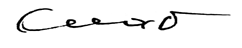 Силабус з навчальної дисципліни«Історія української журналістики»,яку викладають в межахОСВІТНЬО-ПРОФЕСІЙНОЇ ПРОГРАМИ«ЖУРНАЛІСТИКА»першого (бакалаврського) рівня вищої освітидля здобувачів зі спеціальності 061 – журналістикаЛьвів – 2022СИЛАБУС ДИСЦИПЛІНИ«Історія української журналістики»Схема курсу (3 семестр)Схема курсу (4 семестр) Схема курсу (5 семестр)                                                                                           Схема курсу (6 семестр)Розробниця:                                                                                                      доц. Г. В. Яценко                                                                         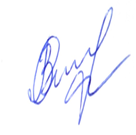 Назва дисципліни«Історія української журналістики»АдресавикладаннядисципліниВул. Генерала Чупринки, 49, ЛьвівФакультет та кафедра,  за якою закріпленадисциплінаФакультет журналістики, кафедра української пресиГалузь знань, шифр та  назва спеціальностіГалузь знань – 06 Журналістика, Спеціальність – 061 ЖурналістикаВикладач дисципліниЯЦЕНКО Галина Володимирівна, кандидат наук із соціальних комунікацій, доцент кафедри української преси.ВЕЛИЧКО Зоряна Андріївна, кандидат наук із соціальних комунікацій, доцент кафедри української преси;РОМАНЧУК Олег Костянтинович, кандидат філологічних наук, доцент кафедри української преси; СЛОТЮК Тетяна Василівна, кандидат наук із соціальних комунікацій, доцент кафедри української преси;ТИХОЛОЗ Наталія Богданівна, кандидат філологічних наук, доцент кафедри української преси;ОНУФРІВ Соломія Тарасівна, кандидат філологічних наук, доцент кафедри української преси;ПАСЛАВСЬКИЙ Ігор Іванович, кандидат політичних наук, доцент кафедри української преси;ПРИСЯЖНА-ГАПЧЕНКО Юлія Михайлівна, асистент кафедри української преси.Контактнаінформаціявикладачівhalyna.yatsenko@lnu.edu.ua,tetiana.slotiuk@lnu.edu.uaZoryana.Velychko@lnu.edu.uaOleh.Romanchuk@lnu.edu.uaNataliya.Tykholoz@lnu.edu.uasolomiya.onufriv@lnu.edu.ua,Ihor.Paslavskyy@lnu.edu.uaYuliya.Prysyazhna-Hapchenko@lnu.edu.ua Львів, вул. Генерала Чупринки, 49, каб. 402Консультації з курсу відбуваютьсяКонсультації в день проведення лекцій (за попередньою домовленістю) за адресою: вул. Генерала Чупринки, 49, авд. 402. Також можливі онлайн-консультації через Skype, Viber (для погодження часу онлайн консультацій слід писати на електронну пошту викладачів.Сторінка курсуhttps://journ.lnu.edu.ua/wp-content/uploads/2023/02/Sylabus_Yatsenko_Istorija-ukr-zhurnalistykyІнформація про курсДисципліна «Історія української журналістики» є нормативною дисципліною зі спеціальності 061 – Журналістика для освітньо-професійної  програми «Журналістика» першого (бакалаврського) рівня вищої освіти, яку викладаємо в 3, 4, 5, 6 семестрах в обсязі 13 кредитів (за          Європейською Кредитно-Трансферною Системою ECTS). Коротка анотація курсуКурс «Історія української журналістики» розроблено таким чином, щоб надати учасникам необхідні теоретичні й практичні знання з історії української преси від її зародження до 90-х років ХХ століття. У курсі представлено як огляд часописів з урахуванням суспільно-політичних умов їх існування, так і основних ідей, концепцій преси того часу, а також досі актуальних інструментів журналістської діяльності, які потрібні для становлення журналістів-практиків. Вивчення курсу «Історія української журналістики» сприятиме комплексному розумінню суспільних процесів та явищ. Курс допоможе опрацювати публіцистику та програмні тексти, що відображають особливості журналістського процесу у ХІХ та ХХ столітті, які можна екстраполювати на сьогодення. Курс «Історія української журналістики» допоможе студентам створювати відповідний контент, що популяризуватиме наш історично-культурний та історично-журналістський розвиток в Україні та світі.Навчальна програма курсу сертифікована і рекомендована до впровадження в рамках проєкту «Вивчай та розрізняй: інфо-медійна грамотність», який виконує Рада міжнародних наукових досліджень та обмінів (IREX) за підтримки Посольств США та Великої Британії у партнерстві з Міністерством освіти і науки України та Академією української преси. Мета та цілі курсуМетою вивчення курсу «Історія української журналістики» є формування розуміння загальних тенденцій розвитку української преси та основних засад її функціонування (основні видання, історія виникнення, типологічні характеристики, проблематика та основні напрямами діяльності, провідні автори), знакової публіцистики, у ХІХ та ХХ столітті.Цілі курсу: дати студентам цілісне розуміння історичної ролі української журналістики в ХІХ та ХХ столітті для суспільства, її впливу на формування української ідентичності, розглянути роль преси та публіцистики у державотворчих та культурних процесах. У цьому контексті студенти будуть вміти створювати якісний друкований та аудіовізуальний контент, готувати медіапродукт, що  популяризуватиме наш історично-культурний та історично-журналістський розвиток в Україні та світі. Література для вивчення курсуОсновна література  (3 семестр)1. Животко А. Історія української преси. К.: Наша культура і наука, 1999. 360 с.2. Збагнути Росію. Свідчення очевидців: від Геродота до Кюстіна./ упор. О. Палій. 4-те вид. К. : Абабабагаламага, 2022. 400 с.3. Кость С. Журналістика і творчість : монографія. Львів: ЛНУ імені Івана Франка, 2022. 358 c4. Михайлин І. Історія української журналістики ХІХ століття : підручн. К.: Центр навчальної літератури, 2003. 720 с.5. Українська преса. Хрестоматія. Т. 1. Період становлення: від журналістики в Україні до української журналістики. Львів: ЛДУ ім. І. Франка, 1999. 572 с.Додаткова література1. Баган О. Іван Франко про галицьке москвофільство. URL: https://lib.if.ua/franko/1310563709.html2. Георгієвська В.  Публіцистика Івана Франка у партійній пресі Галичини кінця ХІХ століття. URL: http://horizons.vpi.kpi.ua/article/view/950573. Гирич І., Панькова М. Публіцистика Михайла Грушевського на сторінках "Літературно-наукового вістника" у 1907–1914 роках. Грушевський, Михайло Сергійович. Твори: у 50 т. Львів: Видавництво "Світ", 2005.  Т. 2. C. V–XXIVГузар О. Мовні питання на сторінках «Основи». URL: http://kulturamovy.univ.kiev.ua/KM/pdfs/Magazine43-2.pdf 4.  Домбровська Л. Гулак В.  "Літературно-науковий вістник" (1898—1932) ‒ правдиве свідчення доби. URL: http://nbuv.gov.ua/UJRN/Nvvnufll_2014_19_272. 5. Дудко В. Журнал «Основа» як проект петербурзької української громади. URL: http://www.historians.in.ua/index.php/en/statti/456-viktor-dudko-zhurnal-osnova-iak-proekt-peterburzkoi-ukrainskoi-hromady6. Зінченко Н. «Основа» розворушила українське питання: роль журналу у творчому становленні І. Нечуя-Левицького та О. Стороженка. Вісник Львівського університету. Серія журналістика. 2013. Вип. 38. С. 33–39.7.  Курилишин Костянтин. Часопис "Діло" (Львів, 1880-1939 рр.) : матеріали до бібліографістики. Дрогобич : Коло, 2016. Т. 2: 1890-1894 рр. 608 с.8. Лопата О. Становлення та розповсюдження української преси (XVIII — початок XX століття). Вісник Книжкової палати. 2013. №9. С. 1-7 9. Макарчук О. Г. До питання про склад контингету передплатників журналу «Народ» (Галичина в складі Австро-Угорщини, 1890-1905 рр). Держава і регіони. Серія: Соціальні комунікації. 2016. №4. С. 70-7910. Райківський І. Внесок Пантелеймона Куліша у видання львівського журналу «Правда». Україна: культурна спадщина, національна свідомість, державність. 2015. Вип. 27. С. 69-82; Райківський І. Уявлення про національну єдність України у пресі ранніх народовців (1862–1866 рр.) Вісник Прикарпатського університету. Історія.  2013.  Вип. 23-24. С. 26-39.; Райківський І. Участь І. Франка у виданні української преси в Галичині та його зв’язки з Наддніпрянщиною (1881-1887 рр.). Вісник Львівського університету. Серія історична. 2019. С. 520-539.11. Супрун Л. Часопис "Літературно-Науковий Вістник" ("Вістник"): періодизація й наукова рецепція. Науковий вісник Східноєвропейського національного університету імені Лесі Українки. Філологічні науки. Літературознавство.  2014.  № 19.  С. 134-141. 12. Ульянова К. М. Національно-світоглядні особливості часопису «Харьковский Демокрит». Соціальні комунікації: теорія і практика. 2015.  Т. 1. С. 263 – 271.13. Сидун І. Особливості висвітлення європейських питань кінця ХІХ століття на шпальтах газети «Киевлянин». URL: http://dms.onu.edu.ua/article/view/25142014. Слотюк Т. Антиукраїнська суть москвофільської преси в Східній Галичині (1900–1939) : монографія. Львів : ЛНУ імені Івана Франка, 2019. 248 с. + 15. Шологон Л. І. Народовські періодичні видання Галичини 60-х років ХІХ століття як джерело з історії національно-культурного руху українців краю. Суспільно-політичні процеси на українських землях: історія, проблеми, перспективи : зб. матер. ІІІ Всеукр. наук.-практ. конф. Суми : Сумський державний університет, 2015. Ч. 1. С. 28-30.Інтернет-ресурси1. Архів газети «Свобода» URL: https://svobodanews.com/svwp/pdf%D0%B0%D1%80%D1%85%D1%96%D0%B2/2. Біловус Л. Роль періодитчних видань українців у США. URL: https://www.google.com/url?sa=t&rct=j&q=&esrc=s&source=web&cd=&ved=2ahUKEwj13vGjxeL8AhUSpIsKHa54Ax44ChAWegQIBxAB&url=http%3A%2F%2Fdspace.wunu.edu.ua%2Fbitstream%2F316497%2F8800%2F1%2F%25D1%2581%25D1%2582%25D0%25B0%25D1%2582%25D1%2582%25D1%258F%25209.doc&usg=AOvVaw3fqvYPTivVa5njDfwxWxxS3. Дячок А. Особливості формування і розвитку української періродики. URL:  https://www.google.com/url?sa=t&rct=j&q=&esrc=s&source=web&cd=&cad=rja&uact=8&ved=2ahUKEwjSgMbA6X8AhVyl4sKHSfXDIoQFnoECCcQAQ&url=https%3A%2F%2Fnaukam.triada.in.ua%2Findex.php%2Fkonferentsiji%2F63-tridtsyat-druga-vseukrajinska-praktichno-piznavalna-internet-konferentsiya%2F798-osoblivosti-formuvannya-j-rozvitku-ukrajinskoji-gazetnoji-periodiki&usg=AOvVaw1rO--Koa61L6ov2K9xWKMW4. Житє і Слово (архів з 1894 по 1897 рік). URL: https://chtyvo.org.ua/authors/Zhytie_i_slovo/1894_Tom_1/5. Записки о Южной Руси. Т. 1. П. Куліш. URL: https://chtyvo.org.ua/authors/Kulish/Zapysky_o_Yuzhnoi_Rusy_Tom_1/6. Козар Л. Київська громада. Часопис «Киевская старина» (1886-1902) і фолькльористика. URL: http://publications.lnu.edu.ua/journals/index.php/mythology/article/viewFile/568/57. Літературно-науковий вістник (електронна копія). URL: https://elib.nlu.org.ua/object.html?id=66858. Лучук І. Первісток україномовної періодики. URL: https://zbruc.eu/node/9. Савченко І. Михацйло Драгоманов – засновник зарубіжної української періодики. URL: https://khoda.gov.ua/mihajlo-dragomanov-%E2%80%93-zasnovnik ukra%D1]%97nsko%D1%97-zarub%D1%96zhno%D1%97-per%D1%96odiki10. Хавкіна Л. Харківська альманахова журналістика  30-40-х років ХІХ століття. URL: http://dspace.univer.kharkov.ua/bitstream/123456789/5435/2/khavkina.pdf11. Хімяк О. Українська преса на американському континенті. URL: http://dspace.nbuv.gov.ua/bitstream/handle/123456789/38116/05-himyak.pdf?sequence=112. Черниш О. Луговенко М. Характерні особливості розвитку харківської журналістики на початку ХІХ століття. URL: https://www.google.com/url?sa=t&rct=j&q=&esrc=s&source=web&cd=&ved=2ahUKEwj0wbSL6uX8AhUCBhAIHWxpBZAQFnoECC0QAQ&url=https%3A%2F%2Fojs.ukrlogos.in.ua%2Findex.php%2Flogos%2Farticle%2Fdownload%2F7321%2F7298%2F&usg=AOvVaw2itmI_Db04e37QQ0H982Qs13. Яковлєв Ю. Галицько-українська збірка «Дзвін». URL: https://zbruc.eu/node/82434Основна література (4 семестр)1. Животко А. Історія української преси. К.: Наша культура і наука, 1999. 360 с.2. Владимиров В. М. Історія української журналістики (1917–1991): навч. посіб. К. 2007. 174 с.3. Кость С. Журналістика і війна: навч. посібник.  Львів, 2016. 414 с.4. Кость С. Українська військово-політична думка. Львів: ЛНУ імені Івана Франка 2022. 492 с. 5.Матеріали до електронної хрестоматії з історії української журналістики ХХ ст. / за наук. ред. Сидоренко Н. М. К. 2012. 802 с. (http://journlib.univ.kiev.ua/Books/ukrjornXX.pdf)Додаткова література1. Андрющенко Е. Ерцгерцог та шпигун у київській тюрмі. Справа Василя Вишиваного URL: https://www.istpravda.com.ua/articles/2020/05/20/157540/2. Бабенко Л. Українське питання на сторінках газети «Хлібороб» Наукові зошити історичного факультету Львівського університету. 2018–2019. Вип. 19–20. C. 182–1933. Георгієвська В. Партійна преса українських боротьбистів(1917–1920). Образ. 2018. Вип.2. С. 78-844. Гирич І. Михайло Грушевський і справа переносу його львівських інституцій до Києва в часах першої російської революції. Вісник Львівського університету. Серія історична. 2016-2021. Спецвипуск. С. 62-89.5. Грінченко Б. Тяжким шляхом. URL: zbruc.eu/node/577876. Громадська думка: щоденна політична, економічна і літературна газета 1905-1906 : анатований систематичний покажчик / Упоряд. І. Старовойтенко, Ю. Горбач, Л. Кузьменко. К. : Темпора, 2011. 452 с. С. 5-48.8. Губа П. І. Українське відродження: спроба джерелознавчої оцінки вітчизняної преси 1917–1920 рр. Черкаси : ЧДТУ 2002. 263 с.7. Єфремов С. Мартиролог українського слова. URL: journlib.univ.kiev.ua/Books/ukrjornXX.pdf8. Купрійчук В. Українська преса 1917-1920 років як джерело вивчення державотворчих процесів гуманітарного розвитку в добу національної революції. URL: http://publications.lnu.edu.ua/bulletins/index.php/journalism/article/view/10524 9. Михалевич В. Графічне оформлення журналів УСС і таборових видань ЗУНР та унр сатиричного спрямування (на прикладах часописів «Самохотник» і «Лязароні») Knowledge, Education, Law, Management. 2020. № 3 (31), vol. 2. С. 37-4110. Назарук О. Як писати мемуари. Практичні вказівки і пояснення. https://zbruc.eu/node/9246811. Романюк М. „Українське питання” у публіцистиці Михайла Грушевського. Українська періодика: Історія і сучасність: Доп. і повідомл. Другої Всеукраїнської наук.-теорет. конф. 21–22 грудня 1994. Львів; Житомир, 1994. С. 56-67.12. Старовойтенко І. Володимир Леонтович і перша щоденна українська газета Громадська думка» (1905–1906) та її наступниця «Рада» (1906–1914).  URL: dspace.nbuv.gov.ua/handle/123456789/34113. Фільм Євген Чикаленко «До глибини кишені» (Ч.1; Ч2). URL: www.youtube.com/watch?v=AjzKSf5dm0Y14. Хвильовий М. Україна чи Малоросія. Бронебійна публіцистика. К.: Бібліотека газети «День». 72 с.Основна література (5 семестр)1. Кость С. Журналістика і війна: навч. посібник.  Львів, 2016. 414 с.2. Кость С.  Західноукраїнська преса першої половини ХХ століття: люди боротби й ідеї (біобібліографічний довідник): навч. посібник. Львів: ЛНУ імені Івана Франка, 2015. 450 с.3.  Кость С. Історія української військової преси. Львів : ЛНУ імені Івана Франка, 2016. 340 с. (https://journ.lnu.edu.ua/wp-content/uploads/2014/11/Istorija-ukr-vijsk-presu.pdf).4. Кость С. Українська військово-політична думка. Львів: ЛНУ імені Івана Франка 2022. 492 с. 5. Нариси з історії західноукраїнської преси першої половини ХХ ст. (Структура. Частина перша). Львів. 2002. 422 с.; Нариси з історії західноукраїнської преси першої половини ХХ ст. (Структура. Частина друга). Львів. 2002. 214 с.Додаткова література 1.Багряний І. Чому я не хочу вертатись до СРСР»?.  URL: https://www.ukrlib.com.ua/books/printit.php?tid=1210&page=42. Бандера С. Хоч які великі жертви – боротьба конечна. URL: http://dontsov-nic.com.ua/hoch-yaki-velyki-zhertvy-borotba-konechna3. Бірчак В., Довженко О., Когут А., Макаров Ю., Попович О., Ясиневич Я. Архіви КҐБ для медіа : посібник / Редактор-упорядник Анна Олійник. К.: К.І.С., 2018. 216 с.4. Гінда В. Літаври – тільки для українського серця. URL: https://zbruc.eu/node/538755. Дзюба І. інтернаціоналізм чи русифікація. URL: http://litopys.org.ua/idzuba/dz.htm6. Курилишин К. Українське життя в умовах німецької окупації (1939–1944 рр.): за матеріалами україномовної легальної преси : монографія. Львів, 2010. 328 с. 7. Українська легальна преса періоду німецької окупації (1939–1944 рр.) : історико-бібліографічне дослідження : у 2 т. Львів. 2007. Т. 1. 640 с.8.Кеппс Р. Як писати про війну. К. : Смолоскип, 2021. 160 с. 9. Черняков Б. І. Періодична преса на окупованій території України. URL: http://journlib.univ.kiev.ua/index.php?act=article&article=164810. Кузіна Н. Преса української еміграції у повоєнній Німеччині (1945–1948 рр) як джерело до вивчення культурної спадщини української діаспори.  URL:  ооhttp://ethnic.history.univ.kiev.ua/data/2020/61/articles/6.pdf11. Сверстюк Є. З приводу процесу над Погружальським. URL: http://ukrlife.org/main/evshan/kdb.htm; Сверстюк Є. Собори наших душ. URL: https://diasporiana.org.ua/wp-content/uploads/books/1396/file.pdf12.  Самчук У. На білому коні. URL: https://diasporiana.org.ua/memuari/2290-samchuk-u-na-bilomu-koni/; Самчук У. Рік «Волині». Волинь. 1996. 20 верес.13. Українська націоналістична преса УВО, ОУН, УПА, УГВР (1928-1951). URL: https://www.istpravda.com.ua/artefacts/2011/02/21/26386/14. Полтава П. Хто такі бандерівці та за що вони борються.  URL: https://diasporiana.org.ua/wp-content/uploads/books/14306/file.pdf15. Чорновіл В. Лихо з розуму. URL:  https://diasporiana.org.ua/politologiya/170-chornovil-v-liho-z-rozumu-portreti-dvadtsyati-zlochintsiv/	Інтернет-ресурси1. Вятрович В. Бандера: старі та нові міфи. URL: https://old.uinp.gov.ua/news/bandera-stari-ta-novi-mifi До видання «Про волю і Батьківщину» URL: https://zbruc.eu/node/43545; 2. Захаров Б. Український національний фронт: масони Хрущовської відлиги від Донбасу до Карпат. https://artefact.org.ua/history/ukrayinskyj-natsionalnyj-front-masony-hrushhovskoyi-vidlygy-vid-donbasu-do-karpat.html;3. Історії, що лікують націю: як писати про війну (Частина 1., Частина 2.). URL:  https://bezbroni.net/stories/istorii-shcho-likuyut-naciyu-yak-pisati-pro-viinu-chastina-1;  https://bezbroni.net/stories/istorii-shcho-likuyut-naciyu-yak-pisati-pro-viinu-chastina-4. 4. Олена Теліга. Приватний лист світові URL: https://www.youtube.com/watch?v=SVmMvKkrwo0 Література і матеріали5. Писати про історію в добу ютубу: пережиток чи акт спротиву. URL: https://www.youtube.com/watch?v=_Ouny_OP01M 6. Програма за участю В. В'ятровича: Жизнь замечательних людей. Степан Бандера.  URL: https://www.youtube.com/watch?v=bMffUCD4F1w7. Розмова «Як минуле визначає майбутнє, або Чому важливо писати історію українських медіа». URL: https://www.youtube.com/watch?v=YoFCTyvp_Hk8. Смоляр Л. Еміграційний дискурс в медіях таборів ДіПі: чинники формування третьої хвилі еміграції українців до США (за матеріалами тижневика «Пу-Гу» 1947-1949 рр.).URL: https://www.google.com/url?sa=t&rct=j&q=&esrc=s&source=web&cd=&cad=rja&uact=8&ved=2ahUKEwisyPXHkr70AhUQmIsKHfEZCxUQFnoECAIQAQ&url=https%3A%2F%2Fer.ucu.edu.ua%2Fbitstream%2Fhandle%2F1%2F1745%2FSmoliar_Emihratsiinyi%2520dyskurs%2520v%2520mediiakh%2520taboriv.pdf%3Fsequence%3D1%26isAllowed%3Dy&usg=AOvVaw2-y7pNTELkfWly8wcVRt6k9. Фільм каналу 1+1 «Секрети Бандери». URL: https://1plus1.video/sekrety-bandery10. Фільм «Між Гітлером і Сталіном». URL:  https://www.youtube.com/watch?v=o6HWFTMjNGs11. Часопис Волинь. Джерела, постаті. URL: http://libr.rv.ua/ua/virt/146/12. Часопис «Українське слово». URL:  http://resource.history.org.uaОсновна література (6 семестр)1. Кость С.  Західноукраїнська преса першої половини ХХ століття: люди боротби й ідеї (біобібліографічний довідник): навч. посібник. Львів: ЛНУ імені Івана Франка, 2015. 450 с.2. Кость С. Історія української журналістики (західноукраїнська преса першої половини ХХ ст.: структура, проблематика. Книга перша). Львів, 2010. 264 с.3. Кость С. Історія української журналістики (західноукраїнська преса першої половини ХХ ст.: ідейно-концептуальні засади, періодизація). Львів, 2008. 272 с. 4. Кость С. Українська військово-політична думка. Львів: ЛНУ імені Івана Франка 2022. 492 с. 5. Преса боротьби й ідеї (західноукраїнська публіцистика першої половини ХХ ст.): Зб. текстів / Уклад. і авт. вступ. статті та коментарів С. Кость. Львів 1994.  526 с. Додаткова література1.Баумейстер А. Університет майбутнього ‒ це коли навчання не закінчується. URL: https://theukrainians.org/andriy-baumeister/2.Вассиян Ю. Степовий Сфінкс : Суспільно-філософічні нариси. Торонто, 1972. 435 с. (https://chtyvo.org.ua/authors/Vassyian_Yuliian/Stepovyi_sfinks/)3. Грушевський М. 250 літ. Преса боротьби й ідеї (західноукраїнська публіцистика першої половини ХХ ст.): Зб. текстів / Уклад. і авт. вступ. статті та коментарів С. Кость. Львів 1994.  С. 22– 27; С. 30–364. Донцов Д. Йосиф Вісаріонович Калігуля; В. Лєнін;  Що таке нація. Преса боротьби й ідеї (західноукраїнська публіцистика першої половини ХХ ст.): Зб. текстів / Уклад. і авт. вступ. статті та коментарів С. Кость. Львів 1994. С. 138–144; С.109–121; С. 130–138.5. Донцов Д. Росія чи Європа та інші есеї. К.: Центр навчальної літератури, 2019. 116 с.6. Калинчук Д. «Скажи-ка, дядя, ведь недаром» або звідки взялися міфи франко-російської війни 1812 року. URL: https://tyzhden.ua/History/594307. Липа Ю. Призначення України. К.: Центр навчальної літератури, 2019. 270 с.8. Липинський В. Листи до братів-хліборобів : про ідею і організацію українського монархізму (писані 1919–1926 р.). Нью-Йорк, 1954. 366 с. (https://diasporiana.org.ua/wp-content/uploads/books/3615/file.pdf)9. Лосєв І. Інша Галичина // https://tyzhden.ua/History/14228010. Подобна Є. Дівчата зрізають коси // https://old.uinp.gov.ua/ebook/divchata-zrizayut-kosi-kniga-pro-zhinok-na-viini11. Полтава П. Елементи революцiйностi українського націоналізму. Федун Петро — «Полтава». Концепція Самостійної України / Упоряд. і відп. ред. М. В. Романюк; НАН України. Інститут українознавства ім. І.Крип’якевича; Галузевий державний архів Служби безпеки України. Львів, 2008. Том 1. Твори. 720 с., 16 с. іл. 12. Рахманний Р. Кров і чорнило. Відкритий лист українця-читача до українця-журналіста. Україна атомного віку: Есеї і статті. 1945–1986. Торонто. 1987. Т. 1.  С. 40–41 ( https://diasporiana.org.ua/ideologiya/8620-rahmanniy-r-ukrayina-atomnogo-viku-t-3-eseyi-i-statti-1945-1990/).13. Складна розмова з Ярославом Грицаком. Чи існує національний характер? URL: https://www.youtube.com/watch?v=L8UaaIyBdas14. Рудницький С. Чому ми хочемо самостійної України. Львів: Світ, 1999. С. 373–379 (https://archive.org/details/rudn1994)15. Рябчук М. Перевинайдення Галичини. URL:  https://zbruc.eu/node/34476Обсяг   курсуНормативну дисципліну «Історія української журналістики»  викладаємо у  третьому, четвертому,  п’ятому, шостому семестрі, загальний обсяг ‒  13 кредитів  (390 год.). З них – 192 год. аудиторні (128 год. лекційних, 64 год. практичних/семінарських занять) та  198 год. – самостійна робота. 3 семестр: загальний обсяг ‒  3 кредити  (90 год.). З них – 48 год. аудиторні (32 год. лекційних, 16 год. практичних/семінарських занять) та  42 год. – самостійна робота.4 семестр:  загальний обсяг ‒  4,5 кредити  (135 год.). З них – 32 год. аудиторні (24 год. лекційних, 8 год. практичних/семінарських занять) та  103 год. – самостійна робота.5 семестр: загальний обсяг ‒  2 кредити  (60 год.). З них – 32 год. аудиторні (16 год. лекційних, 16 год. практичних/семінарських занять) та  28 год. – самостійна робота.6 семестр: загальний обсяг ‒  3,5 кредити  (105 год.). З них – 80 год. аудиторні (48 год. лекційних, 32 год. практичних/семінарських занять) та  25 год. – самостійна робота.Заочне навчання: Нормативну дисципліну «Історія української журналістики»  викладаємо у  третьому, четвертому,  п’ятому, шостому семестрі, загальний обсяг ‒  13 кредитів  (390 год.). З них – 60 год. аудиторні (52 год. лекційних, 8 год. практичних/семінарських занять) та  330 год. – самостійна робота.4 семестр:  загальний обсяг ‒  4 кредити  (120 год.). З них – 12 год. аудиторні (10 год. лекційних, 2 год. практичних/семінарських занять) та  108 год. – самостійна робота.5 семестр: загальний обсяг ‒  4 кредити  (120 год.). З них – 28 год. аудиторні (26 год. лекційних, 2 год. практичних/семінарських занять) та  92 год. – самостійна робота.6 семестр: загальний обсяг ‒  5 кредитів  (150 год.). З них – 20 год. аудиторні (16 год. лекційних, 4 год. практичних/семінарських занять) та  130 год. – самостійна робота.ОчікуванірезультатинавчанняНавчальна дисципліна «Історія української журналістики» дасть можливість молодим фахівцям Знати:- методологічні проблеми дослідження історії української журналістики;- особливості розвитку преси у різних регіонах України;- періодизацію, структуру преси  та її соціально-політичну й історичну зумовленість;  - основні видання (історію виникнення, типологічну характеристику, проблематику та основні напрями діяльності, провідних авторів) у ХІХ та ХХ столітті; - публіцистику та програмні тексти, що відображають особливості журналістського процесу у ХІХ та ХХ столітті;- визначальні ідейно-концептуальні засади та тематично-змістове наповнення преси;- творчість найвідоміших публіцистів та їх внесок у розвиток української журналістики;-  значення преси як важливого чинника суспільно-політичного і духовного життя, захисника національних інтересів у всеукраїнському контексті.Вміти: працювати з архівними джерелами української преси, біографістикою;систематизувати часописи за періодами, регіонами розвитку, тематично-змістовим наповнення;аналізувати й оцінювати проблеми, які порушувала преса означеного періоду, в історичному контексті;   -     виокремлювати основні ідеї та концепції української преси на Наддніпрянщині та Західній Україні в XIX – XX cтоліттях, а також публіцистики того часу; -     проектувати історичний контекст і події минулого на сучасність, Визначати актуальність для сьогодення провідних ідей, що мали розвиток в ХІХ-ХХ ст. (ідея державності, ідея боротьби, формування українця нового типу; -  використовувати досвід своїх попередників (жанрові й стильові особливості текстотворення) у власній журналістській праці.-  створювати власний медіапродукт у історичному контексті української журналістики. Після вивчення курсу «Історія української журналістики» у здобувачів сформуються такі загальні та спеціальні компетентності:ЗК01. Здатність застосовувати знання в практичних ситуаціях. ЗК04. Здатність до пошуку, оброблення та аналізу інформації з різних джерел.ЗК08. Здатність навчатися і оволодівати сучасними знаннями.СК01. Здатність застосовувати знання зі сфери соціальних комунікацій у своїй професійній діяльності.СК02. Здатність формувати інформаційний контент. СК03. Здатність створювати медіапродукт.СК07. Здатність аналізувати світові та українські суспільно-політичні процеси у контексті сучасної журналістики.Після вивчення навчальної дисципліни здобувач повинен досягнути таких програмних результатів навчання: ПР02. Застосовувати знання зі сфери предметної спеціалізації для створення інформаційного продукту чи для проведення інформаційної акції.ПР04. Виконувати пошук, оброблення та аналіз інформації з різних джерел.ПР08. Виокремлювати у виробничих ситуаціях факти, події, відомості, процеси, про які бракує знань, і розкривати способи та джерела здобування тих знань.ПР11. Вільно спілкуватися з професійних питань, включаючи усну, письмову та електронну комунікацію, українською мовою.ПР14. Генерувати інформаційний контент за заданою темою з використанням доступних, а також обовʼязкових джерел інформації.Ключові словаІсторія української журналістики, періодизація, структура, методологічні засади, особливості функціонування, часописи, редактори, журналісти, регіональна преса, альманахова журналістика, публіцистика, тематично-змістове наповнення, ідейно-концептуальні засади, національна ідея, партійна преса, професійна преса, преса громадських товариств, ідея державності, соборності, боротьби.Формат курсуОчний, заочний  ТемиДив. СХЕМУ КУРСУ, додану до силабуса    Підсумковий контроль, форма4-й семестр: залік;5-й семестр: іспит;6-й семестр: іспит.Пререквізити	Для вивчення курсу студенти потребують базових знань із дисциплін: «Іноземна мова», «Історія України», «Філософія», «Історія філософії», «Історія української культури», «Основи наукових досліджень», «Теорія та історія української літератури», «Вступ до журналістики», «Соціальні комунікації та комунікаційні технології», «Етично-правові норми журналістики».Навчальні методи та техніки під час викладання курсуМетоди навчання: лекція, дискусія, рольова гра, групова робота, метод кейсів. Форми лекцій: лекція-діалог (запитання-відповіді), лекція-візуалізації проблеми (презентація навчального матеріалу на онлайн-платформах), лекція-разом (запрошення відомих істориків журналістики). Під час практичних занять було використано елементи проблемно-орієнтованого та проєктно-орієнтованого навчання. Інтерактивні методи навчання: метод «Акваріум» та рольова гра, метод «Мозкової атаки», метод «Сенкан», метод SKAMPER, кейс-метод, застосовано елементи онлайн-навчання (робота з онлайн-дошкою на платформі Padlet, Miro, Jamboard, Mentimetr, Sutori, Flip).Необхідне обладнанняКомп’ютер, мультимедійний проєктор, доступ до мережі Інтернет, ноутбук, мобільний телефон чи планшет.Критерії оцінювання (окремо для кожного виду навчальної діяльності)3 семестр і 4 семестр Оцінюємо за 100-бальною шкалою. Бали нараховуємо за такою схемою:• практичні заняття, самостійна робота  ‒ 70 балів • ІНДЗ (проєкт) ‒ 30 балівПоточна звітність передбачає: усну відповідь, доповнення на практичному занятті (2 бали) +  виконання одного із завдань (3 бали), що становить 5 балів.  За 12 практичних занять  ̶   60 балів; презентація проєкту власного часопису (групова робота) – 10 балівІНДЗ (заліковий проєкт) – 30 балів (25 балів за медіапродукт + 5 балів за презентацію на практичному занятті)   ІНДЗ ‒ власний медіапродукт у історичному контексті української журналістики, де об’єкт: часописи, особистості, події; хронологічні межі: 1775-1930 роки;Різновиди інформаційного продукту: відеоматеріали та аудіоматеріали (проморолик видання, сюжет, подкаст, інтерв’ю і т. д.); газета того часу (презентація змакетованого видання); текстовий матеріал (репортаж з редакції, інтерв’ю-ретроспекція, блог та ін.); лонгрід (мультимедійний контент та художній літературний стиль).Залік за результатами поточного оцінювання оформлюється на останньому занятті.5 семестр Оцінюємо за 100-бальною шкалою: Бали нараховуємо за таким співвідношенням: • іспит: 50% семестрової оцінки. Максимальна кількість балів: 50 балів.Поточна звітність передбачає: усну відповідь, доповнення на практичному занятті (2 бали) +  виконання завдань для самостійної роботи (1 бал), що становить 3 балів (3*15 = 45 балів). А також ІНДЗ – 5 балів.  Завдання на практичні – це письмові роботи, публічні виступи, презентації: есе, інтерв’ю, аналітична стаття, економічна програма, а також подкаст, візуалізація, відеоматеріал.ІНДЗ - власний медіапродукт у історичному контексті української журналістики Студенти повинні підготувати аналітичну статтю, подкаст або відеоматеріал на одну із тем чи підтем із курсу6 семестр:Оцінюємо за 100-бальною шкалою. Бали нараховуємо за таким співвідношенням: • іспит: 50% семестрової оцінки. Максимальна кількість балів: 50 балів.Поточна звітність передбачає: усну відповідь, доповнення на практичному занятті (2 бали) +  виконання завдань для самостійної роботи (1 бал), що становить 3 балів (3*15 = 45 балів). А також ІНДЗ – 5 балів.  Завдання на практичні – це письмові роботи, публічні виступи, презентації: есе, інтерв’ю, аналітична стаття, економічна програма, а також подкаст, візуалізація, відеоматеріал.ІНДЗ - власний медіапродукт у історичному контексті української журналістики Студенти повинні підготувати аналітичну статтю, репортаж, інтерв’ю, подкаст або відеоматеріал на одну із тем чи підтем із курсуНайосновніша вимога до усіх видів робіт  ̶  академічна доброчесність: Роботи студентів повинні бути оригінальними дослідженнями чи міркуваннями. Відсутність посилань на використані джерела, фабрикування джерел, списування, втручання в роботу інших студентів  ̶ академічна недоброчесність. Виявлення ознак академічної недоброчесності в письмовій роботі студента є підставою для її незарахуванння. Відвідання занять є важливою частиною навчання. Студенти повинні відвідати усі лекції і практичні заняття з курсу. Студенти мають інформувати викладача про неможливість відвідати заняття. Студенти зобов’язані дотримуватися усіх термінів виконання завдань (письмових робіт, презентацій, доповідей), представлення проектів.Література. Усю література, яку студенти не зможуть знайти самостійно, може надати викладач. Частину літератури студенти зможуть знайти на сайті за покликом: https://journ.lnu.edu.ua/department/kafedra-ukrajinskoji-presy.Рекомендуємо також студентам залучати літературу для виконання завдань, яку вони знайдуть самостійно. Політика виставлення балів. Враховуємо усі бали, набрані упродовж семестру (поточне опитування, самостійна робота (доповідь, презентація, медійний продукт) та бали за ІНДЗ.При цьому обов’язковою є присутність на заняттях та активність студента під час практичного заняття; недопустимість пропусків та запізнень на заняття; користування мобільним телефоном, планшетом чи іншими мобільними пристроями під час заняття, якщо це не пов’язано з навчанням; списування та плагіат; несвоєчасне виконання поставленого завдання і т. ін.Жодні форми порушення академічної доброчесності не толеруються.Питання до екзаменусеместр1. Преса часів Другої світової війни. Українські газети та журнали, що виходили на окупованих територіях.2. Німецькомовне видання для українців «Deutsche Ukraine-Zeitung»: розповсюдження, редакційна політика, образ України.3. «Краківські Вісті» – як наймасовіше видання воєнного часу: періоди виходу, журналісти, тематика.4. «Українське слово»: тематика, проблематика, автура, заборона.5. Часопис «Волинь» за редакцією Уласа Самчука. Основні характеристики видання.6. Літературно-мистецьке видання «Літаври за редакцією Олени Теліги: передумови виникнення, тематика, проблематика, арешт редакції.7. Наймасовіше видання воєнного часу. «Краківські Вісті»: тематика, проблематика, автура. 8. Видавнича діяльність ОУН – УПА ‒ УГВР: історія виникнення, типологічна характеристика, проблематика та основні напрями діяльності, провідних авторів9. «Ідея і чин», «До зброї!», «Повстанець», «Український перець» : тематико-типологічні особливості преси.10. Публіцистика ОУН-УПА: тематично-змістові моделі та ідейно-концептуальні засади.11. Публіцистична спадщина збройного підпілля: праці С. Бандери, Й. Позичанюка, О. Дяківа-Горнового. 12. Програмна стаття Петра Полтави «Хто такі бандерівці та за що вони борються»: ідеї, проблематика, сучасне прочитання.13. Праця Степана Бандери «Хоч які великі жертви – боротьба конечна»: сучасні акценти.14. Дезінформація, пропаганда та фейки щодо діяльності УПА та Степана Бандери. Сучасна контрпропаганда 15. Преса української еміграції після Другої світової війни: регіони розвитку, проблематика, основні напрями діяльності, провідні автори.  16. Українська еміграційна преса у другій половині ХХ ст.: публіцисти та видавці.17. Таборова преса другої половини 40-х років ХХ століття. Функціонування українських видань у Австрії та Німеччині, Великобританії, США (журнал «ПУ-ГУ»): видання, редактори, тематика, проблематика.18. Структура військової преси української діаспори часів «холодної війни». Публіцисти та видавці. що формували українську ідентичність: Іван Багряний, Василь Гришко, Михайло Воскобійник. 19. Лист-памфлет І. Багряного «Чому я не хочу вертатись до СРСР?»: основні тематичні акценти.20. Василь Гришко: публіцистична та політична діяльність.21. Ідеї та проблематика дисидентської публіцистики: тамвидав, самвидав, рок-видав. 22. Зародження та розвиток українського Самвидаву. Видання УНФ «Воля і Батьківщина». 23. Часописи «Наша віра», «Євшан-зілля», «Голос відродження», «Скриня», «Кафедра» ‒  ідеї, проблематика, умови функціонування.24. Особливості дисидентської публіцистики Івана Дзюби. Основні ідеї праці «Інтернаціоналізм чи русифікація» 25. Духовний контекст у праці Євгена Сверстюка «Собор у риштованні» («Наші собори минулого», «Опори духу»). 26. Історичний контекст публікації  Є. Сверстюка «З приводу процесу над Погружальським»: 27. Портрети українських дисидентів у праці В. Чорновола «Лихо з розуму».28. Публіцистика дисидентів: І. Дзюба, Л. Костенко, Є. Сверстюк. Основні праці та ідеї. 29. В. Чорновіл «Український вісник» як перше українське позацензурне видання: історія виходу та проблематика. 30. Історія і медіа: образи і практики репрезентацій. Як журналістові розповідати про історію: теми, ідеї, формати.31. Етапи створення якісного медіапродукту: робота з архівними джерелами, даними біографістики, інтерв’ю; визначення цільової аудиторії; відповідний формат для реципієнтів (статті, подкасти, міні-фільми, ролики на Youtube та ін.);32. Воєнний дискурс українських ЗМІ: на перетині історії та сьогодення. Концептуальні засади воєнного дискурсу. 33. Позиція «над сутичкою» та політкоректність: доцільність в умовах війни та військових конфліктів. Усвідомлення місії журналіста.34. Лексика у контексті публікацій про війну. Доцільність поняття «мова ворожнечі». Словник нейтральної термінології у період АТО. 35. Книга Кеппса Рона «Як писати про війну»: основні ідеї та практичні поради. 6 семестр1. Назвіть основні принципи періодизації історії української журналістики М. Нечиталюка.2. Створіть політичний міні-портрет О. Теліги.3.  Спроектуйте на сучасність думку Д. Донцова: «Кріза нашого націоналізму не в тім, що нація не «дозріла», не в вадах «програми», лише в браку людей. Наша трагедія була в тім, що на чолі зревольтованої маси опинилися діячі з чисто мировим складом психіки, розїджені сумнівами щодо життєвої сили нації, нездібні ні на ризико, ні на широкий жест, наділені всіми вадами й чеснотами переконаного філістера і ні одною з тих, якими відзначаються ті, що ведуть маси».4. Ідея боротьби як методологічна засада української преси.5. Ідея державності в публіцистиці Івана Франка.6. Назвати основні ідейно-концептуальні засади української преси. Актуальність цих засад.7. Ідея «Українського П’ємонту» як ідейно-концептуальна засада західноукраїнської преси.8. Основні ідеї і проблеми публіцистики М. Грушевського періоду російської революції 1905–1907 рр.9. Ідея соборності як методологічна засада української преси.10. Призначення України як ідейно-концептуальна засада.11. Основні ідеї і проблеми публіцистики Д. Донцова.12. Назвати методологічні засади української преси і коротко схарактеризувати їх.13. Ідея чину як ідейно-концептуальна засада.14. Основні ідеї статті Романа Рахманного «Кров і чорнило».15. Ідея державності як методологічна засада української преси.16. «Бог і Україна» як ідейно-концептуальна засада західноукраїнської преси.17. Основні ідеї і проблеми публіцистики С. Бандери.18. Актуальність основних тез статті митрополита А. Шептицького «З філософії культури».19. Ідея людини як ідейно-концептуальна засада західноукраїнської преси.20. Основні ідеї статті Ю. Липи «Батько дефетистів».21. Спроектуйте на сучасність думку Р. Рахманного: «Обниження духовного рівня преси та підірване довір’я до  друкованого слова взагалі – є причиною того, що читач часто-густо каже, відсовуючи знуджено часопис:  «Все те саме. Нічого нового…»».22. Основні ідеї публіцистики Олени Теліги у статтях «Сліпа вулиця» і «Якими нас прагнете.23. Основні ідеї публіцистики Олега Ольжича: концепція культурного розвитку.24. Назвіть основні принципи періодизації історії української журналістики С. Костя.25. Спроектуйте на сучасність думку Р. Рахманного: «Український читач зовсім справедливо вимагає від української преси: дайте вичерпний, правдивий образ української дійсності, хоча б найчорнішої. Але не мовчіть, не усувайтесь боязливо набік від справ, що стоять у центрі заінтересовання  цілого народу». 	26. Основні принципи періодизації історії української журналістики О. Маковея, його погляд на розвиток тогочасної журналістики.27. Виховання «нового українця» в публіцистиці Д. Донцова.28. Концепція історичного поступу в публіцистиці І. Франка. 29. Тип «переінтелектуалізованого» інтелігента й «українського хуторянина» в суспільно-політичних поглядах П. Полтави.30. Галичина як національний генератор (погляд З. Пеленського на проблему).31. «Сторож християнської Європи» чи «Марсове поле»: релігійний та національний контекст призначення України.32. Політична платформа основних західноукраїнських партій (на прикладі статті І. Кедрина «Хаос та плятформа консолідації»).33. Періодизація журналістського процесу як методологічна проблема.34. Тип творця-патріота у публіцистиці М. Шлемкевича. 35. Основні ідеї та проблематика публіцистики С. Томашівського.36. Проблема історичної орієнтації (Схід чи Захід) в західноукраїнській публіцистиці початку ХХ століття.37. Схарактеризуйте основні періоди історії західноукраїнської преси першої половини ХХ століття.38. Схід чи Захід (проблема культурної орієнтації України в публіцистиці А. Шептицького, Ю. Липи, С. Томашівського).39. Основні ідеї праці М. Ганкевича «Федерація чи самостійність».40. Ідейно-концептуальні засади публіцистики Ярослава Стецька.ОпитуванняАнкету-оцінку з метою оцінювання якості курсу надамо по завершенню курсу.Тиж. / дата / год.-Тема, план, короткі тезиФорма діяльності (заняття)Література. Ресурси в інтернетіЗавданняТермін виконання1 тиждень(4 год.)Вступна лекція. Особливості зародження преси в різних регіонах України.1. Предмет, мета і цілі курсу «Історія української журналістики»2. Огляд літератури до курсу. Оцінювання. Питання академічної доброчесності. 3. Методологічні проблеми української журналістики. 4. Передумови виникнення та національні джерела української журналістики..Лекція, практичне заняття1. Дячок А. Особливості формування і розвитку української періродики. URL:  https://www.google.com/url?sa=t&rct=j&q=&esrc=s&source=web&cd=&cad=rja&uact=8&ved=2ahUKEwjSgMbA6-X8AhVyl4sKHSfXDIoQFnoECCcQAQ&url=https%3A%2F%2Fnaukam.triada.in.ua%2Findex.php%2Fkonferentsiji%2F63-tridtsyat-druga-vseukrajinska-praktichno-piznavalna-internet-konferentsiya%2F798-osoblivosti-formuvannya-j-rozvitku-ukrajinskoji-gazetnoji-periodiki&usg=AOvVaw1rO--Koa61L6ov2K9xWKMW2. Животко А. Історія української преси / А. Животко. – Мюнхен, 1989–1990.3. Михайлин І. Історія української журналістики ХІХ століття : підручн. К. : Центр навчальної літератури, 2003. 720 с.Опрацювання літератури до курсу. Коротка анотація до 2‒3 пунктів із запропонованого списку літератури.(2 год.)1-2 дні2 тиждень(2 год.)Тема 2. Особливості зародження преси в різних регіонах  України: східноукраїнські землі.1. Початки української преси на східноукраїнських землях. Історичне тло для заснування  української преси.2. Культурне середовище в Харкові та умови для розвитку журналістики. 3. Часописи «Украинский вестник»: тематика, проблематика, видавці та співробітники, заборона.Лекція, самостійна робота1.Животко А. Історія української преси. К.: Наша культура і наука, 1999. 360 с.2. Лопата О. Становлення та розповсюдження української преси (XVIII — початок XX століття). Вісник Книжкової палати. 2013. №9. С. 1-7 (http://irbis-nbuv.gov.ua/cgi-bin/irbis_nbuv/cgiirbis_64.exe?C21COM=2&I21DBN=UJRN&P21DBN=UJRN&IMAGE_FILE_DOWNLOAD=1&Image_file_name=PDF/vkp%5F2013%5F9%5F11%2Epdf)3. Михайлин І. Історія української журналістики ХІХ століття : підручн. К. : Центр навчальної літератури, 2003. 720 с.Ділова гра «Редакція газети». Студенти працюватимуть у групах. Кожній групі пропонуємо створити редакцію газети (запропонувати концепцію видання, проблематику, основні рубрики, схематично зобразити верстку газети), яка могла б виходити  в Україні на початку ХІХ століття. Презентуємо проспект видання.(8 год.)6 днів3 тиждень(4 год.)Тема 3. Преса на західноукраїнських землях: зародження та розвиток. 1. Розвиток преси в країнах Європи наприкінці XVIII -початку ХІХ століття. Вплив на зародження преси в Галичині.2. Періодичні видання французькою, німецькою і польською мовами у Львові: зміст, національна зорієнтованість, видавці.3. Виникнення перших галузевих журналів у Львові. Лекція, практичне заняття1. Животко А. Історія української преси. К.: Наша культура і наука, 1999. 360 с. 2. Михайлин І. Історія української журналістики ХІХ століття : підручн. К. : Центр навчальної літератури, 2003. 720 с.3.Ульянова К. М. Національно-світоглядні особливості часопису «Харьковский Демокрит». Соціальні комунікації: теорія і практика.. 2015.  Т. 1. С. 263 – 271.4. Черниш О. Луговенко М. Характерні особливості розвитку харківської журналістики на початку ХІХ століття. URL: https://www.google.com/url?sa=t&rct=j&q=&esrc=s&source=web&cd=&ved=2ahUKEwj0wbSL6uX8AhUCBhAIHWxpBZAQFnoECC0QAQ&url=https%3A%2F%2Fojs.ukrlogos.in.ua%2Findex.php%2Flogos%2Farticle%2Fdownload%2F7321%2F7298%2F&usg=AOvVaw2itmI_Db04e37QQ0H982QsЗаписати подкаст ( на платформі Anchor.fm) або відеокаст (застосунок «Shotcat») про зародження журналістики в Україні. Для прикладу можна переглянути відеоматеріал «Львів. Хроніки древнього міста. Вип.17».(2 год.)6 днів4  тиждень(2 год.)Тема 4.  Харківська альманахова журналістика  30-40-х років ХІХ століття. 1. Діяльність харківських романтиків 30–40-х рр. ХІХ ст. 2. Перше видання харківських романтиків «Украинский альманах» (1831).3. Альманахи «Молодик», «Сніп», «Ластовка»: редактори, наповнення, відгуки.Лекція, самостійна робота1. Животко А. Історія української преси. К.: Наша культура і наука, 1999. 360 с.2. Михайлин І. Історія української журналістики ХІХ століття : підручн. К. : Центр навчальної літератури, 2003. 720 с.3. Хавкіна Л. Харківська альманахова журналістика  30-40-х років ХІХ століття. URL: http://dspace.univer.kharkov.ua/bitstream/123456789/5435/2/khavkina.pdfНаписати статтю для Вікіпедії про альманахи «Сніп», «Молодик», «Ластовка» (1 год.)6 днів5 тиждень(4 год.)Тема 5. Спроби видання українських часописів. Перший український політичний часопис «Зоря Галицька». 1.«Руська трійця» та її видавничі плани. Зміст альманаху «Зоря», «Син Русі». 2. Альманах «Русалка Дністрова»: тематика, реакція суспільства, цензурні переслідування.3. Газета «Зоря Галицька»: історія створення, інформаційна, комунікаційна та організаційна функції.4.  Періоди існування газети і зміни в її суспільно-політичній орієнтації  (газета під редакцією А.Павенцького, І.Гушалевича, Б.Дідицького, М.Савчинського). Занепад.Лекція, практичне заняття 1. Животко А. Історія української преси. К.: Наша культура і наука, 1999. 360 с.2. Лучук І. Первісток україномовної періодики. URL: https://zbruc.eu/node/79740 (дата звернення 20.08.2022).3. Михайлин І. Історія української журналістики ХІХ століття : підручн. К. : Центр навчальної літератури, 2003. 720 с.4. Українська преса. Хрестоматія. Т. 1. Період становлення: від журналістики в Україні до української журналістики. Львів, 1999. 572 с.Переглянути мініфільм із серії «Невідома Україна. Весна народів в Галичині» (вип.70). Написати допис до «Зорі Галицької»  у контексті тогочасної редакційної політики та враховуючи суспільні реалії. (2 год.)6 днів6тиждень(2 год.)Тема 6. Преса в Східній Україні в 50-60-их роках ХІХ століття. 1. Перший український рукописний часопис «Самостайне Слово».2. Збірники науково-літературних праць «Записки о Южной Руси». 3. Альманах П. Куліша «Хата» як спроба періодичного журналу. 4.Часопис «Черниговский листок» за редакцією Л. Глібова.Лекція, самостійна робота1. Животко А. Історія української преси. К.: Наша культура і наука, 1999. 360 с. 2. Записки о Южной Руси. Т. 1. П. Куліш. URL: https://chtyvo.org.ua/authors/Kulish/Zapysky_o_Yuzhnoi_Rusy_Tom_1/3. Михайлин І. Історія української журналістики ХІХ століття : підручн. К. : Центр навчальної літератури, 2003. 720 с.4. Українська преса. Хрестоматія. Т. 1. Період становлення: від журналістики в Україні до української журналістики. Львів, 1999. 572 с.Написати невеличке інтерв’ю-ретроспекцію з видавцями часописів чи альманахів в Східній Україні в 50-60-их роках ХІХ століття (наприклад, П. Куліш, Л. Глібов). (2 год.)6 днів7Тиждень(4 год.)Тема 7. Українська журналістика другої половини ХІХ століття в Галичині: москвофільська преса. 1. Історія москвофільства в Галичині: суспільно-політичні передумови виникнення, ідеологічні постулати. 2. Газета «Слово»: заснування, редакційна політика, дискусія в пресі між російськими західниками і слов’янофілами, злам у політиці газети. Занепад видання.3. Значення газети «Слово» у формуванні суспільної думки в тогочасній Галичині.Лекція, практичне заняття 1. Баган О. Іван Франко про галицьке москвофільство. - URL: Іван Франко про галицьке москвофільство - Бібліотека (dspu.edu.ua)2.Животко А. Історія української преси. К.:  Наша культура і наука, 1999. 360 с.3. Михайлин І. Історія української журналістики ХІХ століття : підручн. К. : Центр навчальної літератури, 2003. 720 с.4. Слотюк Т. Антиукраїнська суть москвофільської преси в Східній Галичині (1900–1939) : монографія. Львів : ЛНУ імені Івана Франка, 2019. 248 с. + Робота з архівами. Визначення тематики та проблематики одного номера газети «Слово».(2 год.)6 днів8 тиждень(2 год.)Тема 8. Журнал «Основа» та його роль в розвитку української журналістики. 1. Підготовча праця «основ’ян». П. Куліш як видавець, редактор та публіцист «Основи».2. Зміст «Основи», співробітники, відгуки українського суспільства. Відгуки про «Основу» в московських часописах.3. Тематика та проблематика суспільно-національного значення.4. Припинення «Основи», її вплив на розвиток української журналістики.Лекція, самостійна робота1. Дудко В. Журнал «Основа» як проект петербурзької української громади. URL: http://www.historians.in.ua/index.php/en/statti/456-viktor-dudko-zhurnal-osnova-iak-proekt-peterburzkoi-ukrainskoi-hromady2. Животко А. Історія української преси. К.: Наша культура і наука, 1999. 360 с.3. Зінченко Н. «Основа» розворушила українське питання: роль журналу у творчому становленні І. Нечуя-Левицького та О. Стороженка. Вісник Львівського університету. Серія журналістика. 2013. Вип. 38. С. 33–39.4. Михайлин І. Історія української журналістики ХІХ століття : підручн. К. : Центр навчальної літератури, 2003. 720 с.Опрацювати публіцистику П. Куліша «Листи з хутора»,  та  виокремити основні ідеї. Написати короткі тези праці.(2 год.)6 днів9 тиждень(4 год.)Тема 9. Українська журналістика другої половини ХІХ століття в Галичині: народовська преса. 1.Народовська течія і український націєтворчий процес Товариства «Руська бесіда», «Просвіта», «Товариство імені Шевченка».2. Періодизація народовської журналістики. Публіцистика Д. Танячкевича у журналі «Вечерниці».3. Журнал «Мета»:публіцистична та просвітницька діяльність редакції.4. Літературні публікації та театральна критика у журналі «Нива» К. Горбаля. Газета «Русалка» В. Шашкевича: програма та головні постаті . Лекція, практичне заняття 1. Животко А. Історія української преси. К.: Наша культура і наука, 1999. 360 с.2. Михайлин І. Історія української журналістики ХІХ століття : підручн. К. : Центр навчальної літератури, 2003. 720 с.3. Райківський І. Уявлення про національну єдність України у пресі ранніх народовців (1862–1866 рр.) Вісник Прикарпатського університету. Історія.  2013.  Вип. 23-24. С. 26-39. (http://nbuv.gov.ua/UJRN/Vpu_Ist_2013_23-24_7)4. Шологон Л. І. Народовські періодичні видання Галичини 60-х років ХІХ століття як джерело з історії національно-культурного руху українців краю. Суспільно-політичні процеси на українських землях: історія, проблеми, перспективи : зб. матер. ІІІ Всеукр. наук.-практ. конф. Суми : Сумський державний університет, 2015. Ч. 1. С. 28-30.Створити асоціативну карту на платформі Miro або MindMap, відобразивши основні ідеї народовської та москвофільської преси.( 2 год.)6 днів10 тиждень(2 год.)Тема 10. Полеміка журналу «Основа» з російськими часописами.1. Праця М. Костомарова «Дві руські народності» як основа полеміки з московським часописом «День».2. Полеміка навколо  питання української літератури (П. Куліш та московські часописи). 3. Полеміка на шпальтах «Основи» та «Сиону» навколо єврейського питання в Україні.4. Історичні проєкції праці М. Костомарова «Дві руські народності» (на основі матеріалів книги «Збагнути Росію»»).Лекція, самостійна робота 1. Гузар О. Мовні питання на сторінках «Основи». URL: http://kulturamovy.univ.kiev.ua/KM/pdfs/Magazine43-2.pdf 2.Животко А. Історія української преси. К.: Наша культура і наука, 1999. 360 с.3. Збагнути Росію. Свідчення очевидців: від Геродота до Кюстіна./ упор. О. Палій. 4-те вид. К. : Абабабагаламага, 2022., 400 с.4. Михайлин І. Історія української журналістики ХІХ століття : підручн. К. : Центр навчальної літератури, 2003. 720 с.5. Українська преса. Хрестоматія. Том 1. Преса Східної України 60-х років ХІХ століття / За ред. М. Нечиталюка, Львів, 1999. С. 160-225. Написати аналітичну статтю про відмінності російської та української ментальності зі вступною історією про «дві руські народності» М. Костомарова.(4 год.)6 днів11 тиждень (4 год.)Тема 11. Громадсько-політичні часописи Галичини 70-90-х років.1.	Журнал народовців «Правда»: заснування, три періоди історії, редактори, співпраця з східноукраїнської інтелігенцією., 2.	Газета «Батьківщина» – суспільно-політичні обставини виник-нення, теми, автори.3. Газета «Діло»: історія видання, тематика і проблематика (теми політики, економіки, еміграційного руху, шкільництва), відділи та рубрики. Ідейно-концептуальні засади публіцистичних матеріалів. 4. Часопис «Зоря» та його звязки із східноукраїнськими землями. Лекція, практичне заняття1. Животко А. Історія української преси. К.: Наша культура і наука, 1999. 360 с.2. Курилишин Костянтин. Часопис "Діло" (Львів, 1880-1939 рр.) : матеріали до біобібліографістики. Дрогобич : Коло, 2016. Т. 2: 1890-1894 рр. 608 с.3. Михайлин І. Історія української журналістики ХІХ століття : підручн. К. : Центр навчальної літератури, 2003. 720 с.4. Райківський І. Внесок Пантелеймона Куліша у видання львівського журналу «Правда». Україна: культурна спадщина, національна свідомість, державність. 2015. Вип. 27. С. 69-82Створити timeline (стрічку часу) для журналу «Правда» на платформі «Sutori» (три періоди, редактори, автори, тематично-змістові моделі, цікаві факти). (3 год.)6 днів12 тиждень (2 год.)Тема 12. Проблема виживання української преси на Наддніпрянщиніпісля Емського указу (1776 року): альманахи та російськомовна журналістика. 1. Альманахи 1880-х років: «Луна», «Рада», «Нива».2. Політично-літературний часопис Киевский телеграф». Протистояння видання з проурядовим газетами «Киевлянин» (Київ), «Голос» (Петербург).3. Три періоди «Киевской старини». Зміст та автори. Наукова діяльність часопису. 4. Значення «Киевской старины» у духовному відродженні українського суспільства.Лекція, самостійна робота1. Животко А. Історія української преси. К.: Наша культура і наука, 1999. 360 с.2. Козар Л. Київська громада. Часопис «Киевская старина» (1886-1902) і фолькльористика. URL: http://publications.lnu.edu.ua/journals/index.php/mythology/article/viewFile/568/5723. Райківський І. Галичина на сторінках газети «Киевский телеграф»(1875–1876 рр.). Вісник Прикарпатського університету. Історія. 2014. – Вип. 26. C. 14-21.4. Сидун І. Особливості висвітлення європейських питань кінця ХІХ століття на шпальтах газети «Киевлянин». URL: http://dms.onu.edu.ua/article/view/251420Проаналізувати (письмова робота) 2-3 номери видання «Киевская старина» із сайту resource. history.org(2 год.)6 днів13 тиждень (4 год.)Тема 13. Зародження та розвиток партійної преси в Галичині 1880-1890-х років1.Зародження української радикальної та соціалістичної преси. Часопис «Громадський друг» та збірники «Дзвін» та «Молот». 2. Женевська «Громада» за редакцією М. Драгоманова. М. Павлика, С. Подолинського: редакційна політика, періодичність, полеміка з «Киевлянином».3. Місячник «Світ». Науково-публіцистичні статті Івана Франка. 4. Офіційний орган радикалів «Народ»: програма, співробітники, передплата.Лекція, практичне заняття1. Георгієвська В.  Публіцистика Івана Франка у партійній пресі Галичини кінця ХІХ століття. URL: http://horizons.vpi.kpi.ua/article/view/950572. Животко А. Історія української преси. К.: Наша культура і наука, 1999. 360 с.3. Макарчук О. Г. До питання про склад контингету передплатників журналу «Народ» (Галичина в складі Австро-Угорщини, 1890-1905 рр). Держава і регіони. Серія: Соціальні комунікації. 2016. №4. С. 70-794.Райківський І. Участь І. Франка у виданні української преси в Галичині та його зв’язки з Наддніпрянщиною (1881-1887 рр.). Вісник Львівського університету. Серія історична. 2019. С. 520-539.Напишіть власну міні-програму діяльності української інтелігенції в сучасних суспільно-політичних умовах, опираючись на публіцистику Івана Франка.   (2 год.)                     6 днів14 тиждень(2 год.)Тема 14. «Літературно-науковий вістник»: редактори, зміст та напрямки1. ЛНВ: заснування, періодизація, співробітники.2. Тематика і проблематика «ЛНВ». Суспільно-політичні питання та літературно-критичні публікації в «ЛНВ».3. Публіцистика М. Грушевського на шпальтах «ЛНВ».4. Публіцистика Івана Франка.Лекція, самостійна робота1. Домбровська Л. Гулак В. "Літературно-науковий вістник" (1898—1932) ‒ правдиве свідчення доби. URL: http://nbuv.gov.ua/UJRN/Nvvnufll_2014_19_272. 2. Літературно-науковий вістник (електронна копія). URL: https://elib.nlu.org.ua/object.html?id=66853. Гирич І., Панькова М. Публіцистика Михайла Грушевського на сторінках "Літературно-наукового вістника" у 1907–1914 роках. Грушевський, Михайло Сергійович. Твори: у 50 т. Львів: Видавництво "Світ", 2005.  Т. 2. C. V–XXIV4.Супрун Л. Часопис "Літературно-Науковий Вістник" ("Вістник"): періодизація й наукова рецепція. Науковий вісник Східноєвропейського національного університету імені Лесі Українки. Філологічні науки. Літературознавство.  2014.  № 19.  С. 134-141. Написати наукові тези на основі тематики й проблематики «ЛНВ» (на основі аналізу номерів з сайту: https://elib.nlu.org.ua/object.html?id=6685)(4 год.)6 днів15 тиждень(4 год.)Тема 15. Зародження та розвиток партійної преси в Галичині 1880-1890-х років1.Зародження української радикальної та соціалістичної преси. Часопис «Громадський друг» та збірники «Дзвін» та «Молот». 2. Женевська «Громада» за редакцією М. Драгоманова. М. Павлика, С. Подолинського: редакційна, політика, періодичність, полеміка з «Киевлянином».3. Офіційний орган радикалів «Народ»: програма, співробітники, передплата 4. Суспільно-політичний характер журналу «Життє і слово»: два періоди існування, видавці, відділи, автори, тематика.Лекція, практичне заняття1. Животко А. Історія української преси. К.: Наша культура і наука, 1999. 360 с.2. Житє і Слово (архів з 1894 по 1897 рік). URL: https://chtyvo.org.ua/authors/Zhytie_i_slovo/1894_Tom_1/3. Савченко І. Михацйло Драгоманов – засновник зарубіжної української періодики. URL: https://khoda.gov.ua/mihajlo-dragomanov-%E2%80%93-zasnovnik-ukra%D1]%97nsko%D1%97-zarub%D1%96zhno%D1%97-per%D1%96odiki4. Яковлєв Ю. Галицько-українська збірка «Дзвін». URL: https://zbruc.eu/node/82434Записати коротеньку відеопрезентацію-промоцію журналу «Житє і слово» для тогочасних передплатників на  платформі «Flip».(2 год.)6 днів16 тиждень(2 год.)Тема 16. Українська преса за кордоном.1. Українська еміграція та створення культурних осередків. Українська преса у США. Найдавніша україномовна газета «Свобода».2. Українська преса в Канаді: зародження, характер, діячі.3. Українська преса в Бразилії: двотижневик «Зоря» та «Прапор».Лекція, самостійна робота1. Архів газети «Свобода» URL:   https://svoboda-news.com/svwp/pdf%D0%B0%D1%80%D1%85%D1%96%D0%B2/2. Животко А. Історія української преси. К.: Наша культура і наука, 1999. 360 с.3. Біловус Л. Роль періодитчних видань українців у США. URL: https://www.google.com/url?sa=t&rct=j&q=&esrc=s&source=web&cd=&ved=2ahUKEwj13vGjxeL8AhUSpIsKHa54Ax44ChAWegQIBxAB&url=http%3A%2F%2Fdspace.wunu.edu.ua%2Fbitstream%2F316497%2F8800%2F1%2F%25D1%2581%25D1%2582%25D0%25B0%25D1%2582%25D1%2582%25D1%258F%25209.doc&usg=AOvVaw3fqvYPTivVa5njDfwxWxxS4. Хімяк О. Українська преса на американському континенті. URL: http://dspace.nbuv.gov.ua/bitstream/handle/123456789/38116/05-himyak.pdf?sequence=1Проспект на платформі «Miro» з презентацією закордонного україномовного видання (наприклад, газети «Свобода»)(2 год.)6 днівТиж. / дата / год.-Тема, план, короткі тезиФорма діяльності (заняття)Література. Ресурси в інтернетіЗавданняТермін виконання1тиж-день(2 год.)Вступна лекція. 1.Предмет, мета і цілі курсу «Історія української журналістики»2. Огляд літератури до курсу. Оцінювання. Питання академічної доброчесності. 3. Особливості розвитку преси в різних регіонах України на початку ХХ століття. Лекція, самостійна робота1. Животко А. Історія української преси. К.: Наша культура і наука, 1999. 360 с.2. Матеріали до електронної хрестоматії з історії української журналістики ХХ ст. / за наук. ред. Сидоренко Н. М. ‒ К. 2012. 802 с. (http://journlib.univ.kiev.ua/Books/ukrjornXX.pdf)Опрацювання літератури до курсу. Письмовий огляд суспільно-політичних умов розвитку преси різних регіонів.(2 год.)6 днів2тиж-день(2 год.)Тема 2. Перші національні часописи українською мовою: «Рідний край», «Хлібороб»1. Часопис «Хлібороб»: видавці, змістове наповнення номерів, листування з читачами.2. Часопис «Рідний край» у національно культурному житті Наддніпрянщини: заснування, тематика і проблематика, автори.3. Публіцистика Олени Пчілки, Лесі Українки, на шпальтах «Рідного краю». Лекція, самостійна робота, (робота в групах на основі проєктно˗орієнтованого методу навчання)1. Бабенко Л. Українське питання на сторінках газети «Хлібороб» Наукові зошити історичного факультету Львівського університету. 2018–2019. Вип. 19–20. C. 182–1932. Животко А. Історія української преси. К.: Наша культура і наука, 1999. 360 с.3. Матеріали до електронної хрестоматії з історії української журналістики ХХ ст. / за наук. ред. Сидоренко Н. М. ‒ К. 2012. 802 с. (http://journlib.univ.kiev.ua/Books/ukrjornXX.pdf)Проєкт власного часопису, який міг би існувати в 1905‒1914 роках,  на основі аналізу та оцінки видань: «Хлібороб», «Громадська думка», «Рада». Студенти аналізують номери обраного видання із сайту https://libraria.ua/ за  наданими критеріями: Опрацьовують віхи  біографії основних співробітників-журналістів, фінансову складова (меценатство, передплата, продаж), модель взаємодії «журналіст-читач» (листи до редакції, підпільні поїздки журналістів до хат-читалень, участь читачів у редакційних подіях) (12 год.)6 днів3 тиждень(2 год.)Тема 3. Становлення української преси на Наддніпрянщині. Газета «Рада» та «Громадська думка»1. Газета «Громадська думка»: структура, співробітники, публікації, репресії.2. Газета «Рада»: тематика, проблематика, автори.3. Основні ідеї статті  С. Єфремова «Мартиролог українського слова».4. Участь Євгена Чикаленка у виданні «Ради» та «Громадської думки»Лекція, самостійна робота, (робота в групах на основі проєктно˗орієнтованого методу навчання).1.Громадська думка: щоденна політична, економічна і літературна газета 1905-1906: анатований систематичний покажчик / Упоряд. І. Старовойтенко, Ю. Горбач, Л. Кузьменко.  - К. : Темпора, 2011. – 452 с. (С. 5-48)2. Грінченко Б. Тяжким шляхом. URL: zbruc.eu/node/577873.Єфремов С. Мартиролог українського слова. URL:journlib.univ.kiev.ua/Books/ukrjornXX.pdf4. Матеріали до електронної хрестоматії з історії української журналістики ХХ ст. / за наук. ред. Сидоренко Н. М. ‒ К. 2012. 802 с. (http://journlib.univ.kiev.ua/Books/ukrjornXX.pdf)5.Старовойтенко І. Володимир Леонтович і перша щоденна українська газета «Громадська думка» (1905–1906) та її наступниця «Рада» (1906–1914). URL: dspace.nbuv.gov.ua/handle/123456789/3416. Фільм Євген Чикаленко «До глибини кишені» (Ч.1; Ч2). URL: www.youtube.com/watch?v=AjzKSf5dm0YПроєкт власного часопису, який міг би існувати в 1905‒1914 роках,  на основі аналізу та оцінки видань: «Хлібороб», «Громадська думка», «Рада» (продовження).Синтез проблеми, з якими зіштовхувалися тогочасні часописи, обговорення у групах шляхів подолання.Робота над проєктом видання (назва видання, концепцію видання, ідейне наповнення, проблематику, основні рубрики, верстку, види промоції видання в українському тогочасному суспільстві, фінансування та ін.)(15 год.)6 днів4 тиждень і 5 тиждень(4 год.)Тема 4.  Територіальне розгалуження української преси. Мережа периферійної преси.1. Популярно-народні та провінційні часописи: «Село», «Засів», «Маяк», «Дніпрові хвилі», «Світова зірниція»2. Літературно-наукові органи: «Нова громада», «Україна», «Дзвін» .3. Київський період «ЛНВ» під редакцією М.Грушевського. Заснування Українського наукового товариства.   Лекція, самостійна робота (робота в групах на основі проєктно˗орієнтованого методу навчання), практичне заняття. 1. Гирич І. Михайло Грушевський і справа переносу його львівських інституцій до Києва в часах першої російської революції. Вісник Львівського університету. Серія історична. 2016-2021. Спецвипуск. С. 62-89.2. Животко А. Історія української преси. К.: Наша культура і наука, 1999. 360 с.3. Матеріали до електронної хрестоматії з історії української журналістики ХХ ст. / за наук. ред. Сидоренко Н. М. ‒ К. 2012. 802 с. (http://journlib.univ.kiev.ua/Books/ukrjornXX.pdf)Проєкт власного часопису, який міг би існувати в 1905‒1914 роках,  на основі аналізу та оцінки видань: «Хлібороб», «Громадська думка», «Рада» (продовження).1. SWOT-аналіз проєктів інших груп. 2. Доопрацювання проєкту згідно із спільними рекомендаціями (спільний доступ до онлайн-дошки Jamboard).3. Підготовка до презентації та презентація від кожної групи проєкту часопису. (8 год.)6 днів6 тиждень(2 год.)Тема 5. Партійна українська преса в Україні та росії1. Центральний орган УСДП «Слово»: тематика, проблематика, питання автономії України.2. Журнал «Вільна Україна»: політична програма, полеміки, конфіскація номерів.3. Українська трудова громада та її часопис «Рідна справа – Думські вісті».4. Часопис «Наша дума» за редакцією Д. Донцова.Лекція, самостійна робота1. Георгієвська В. Партійна преса на Східній Україні початку ХХ століття. Образ. 2015. №2015. С.75-80.2. Животко А. Історія української преси. К.: Наша культура і наука, 1999. 360 с.2. Матеріали до електронної хрестоматії з історії української журналістики ХХ ст. / за наук. ред. Сидоренко Н. М. ‒ К. 2012. 802 с. (http://journlib.univ.kiev.ua/Books/ukrjornXX.pdf)Створити порівняльну таблицю програмних засад партійних видань: «Вільна Україна», «Зоря», «Слово», «Рідна справа».(4 год.)6 днів7 і 8 тиждень(4 год.)Тема 6. Преса Українських Січових стрільців1. Зародження преси Українських Січових Стрільців.2. Офіційні органи УСС:  Вістник Пресової квартири», «Червона калина». Засади видання, тематично-змістове наповнення, автори. 3. Сатирично-гумористичні видання: «Бомба», «Самохотник», «Самопал».4. Творчість Василя Вишиваного та його роль в українських національно-визвольних змаганнях. Лекція, практичне заняття1.Андрющенко Е. Ерцгерцог та шпигун у київській тюрмі. Справа Василя Вишиваного.  URL: https://www.istpravda.com.ua/articles/2020/05/20/157540/2. Кость С. Журналістика і війна: навч. посібник.  Львів, 2016. С. 277-301. 3. Михалевич В. Графічне оформлення журналів УСС і таборових виданьЗУНР та УНР сатиричного спрямування(на прикладах часописів «Самохотник» і «Лязароні») Knowledge, Education, Law, Management. 2020. № 3 (31), vol. 2. С. 37-41Опрацювати літературу до курсу. Із збірника «За волю України» (на основі спогадів Січових Стрільців) створити добірку цікавих фактів чи явищ із їхніх героїчних вчинків чи їхнього життя ( наприклад, факт створення пісні «Ой, у лузі червона калина»). Записати  на цю тему подкаст на платформі Anchor.fm). (4 год.)6 днів9 тиждень(2 год.)Тема 7.  Українська преса під час першої світової війни. 1. «Вістник Союза визволення України»: політична програма, тематика та проблематика видання, редактори та автори (кореспонденти) видання.2. Таборова преса періоду Першої світової війни: загальна характеристика.3. Тематика та проблематика видань: «Нова зоря», «Вільне слово», «Розсьвіт», «Громадська думка», «Розвага», «Просвітній листок».Лекція, самостійна робота1. Животко А. Історія української преси. К.: Наша культура і наука, 1999. 360 с. 2. Залізнюк О., Білименко Л. Українські таборові газети Німеччини та Австро-Угорщини1915-1918 років: історія формування, зміст, тематична насиченість URL: http://nbuv.gov.ua/UJRN/npnbuimviv_2016_44_303. Кость С. Журналістика і війна: навч. посібник.  Львів, 2016. С. 277-301. 4. Українці в таборах для військовополонених під час Першої світової війни URL:    https://tsdazu.archives.gov.ua/archives/151 Опрацювати літературу до курсу. Підготувати на основі свідчень та аналізу видань репортаж із табору для військовополонених або з редакції таборової преси. (5 год.)6 днів10 тиждень(2 год.)Тема 8. Українська преса в 1917-1920 роках як віддзеркалення державотворчого прцесу.1. Преса періоду Директорії: основні часописи, ідеї, концепції.2. Тематика партійної преси того часу: часописи «Робітнича газета», «Боротьба» і «Народна воля».3. Ідейно-концептуальні засади публіцистики Володимира Винниченка. Лекція, самостійна робота1. Георгієвська В. Партійна преса українських боротьбистів (1917–1920) Образ. 2018. Вип.2. С. 78-842. Кость С. Історія української військової преси. Львів : ЛНУ імені Івана Франка, 2016. 340 с. (https://journ.lnu.edu.ua/wp-content/uploads/2014/11/Istorija-ukr-vijsk-presu.pdf).3. Винниченко В. Відродження нації. К., Відень.. Ч. 2: Історія української революції. 328 с.4.Владимиров В. М. Історія української журналістики (1917–1991): навч. посіб. К. 2007. 174 с.Опрацювати літературу до курсу. Підготувати короткий конспект одного розділу (на вибір) з праці В. Винниченка «Відродження нації».(4 год.)6 днів11 і 12 тиждень (4 год.)Тема 9. Політична публіцистика початку ХХ століття.	1. «Самостійна Україна» М. Міхновського як чинник формування ідеї державності.2. Ідея самостійної України в публіцистиці Івана Франка («Поза межами можливого», «Отвертий лист до галицької української молодежі», «Свобода й автономія»). 3. Загальнополітичні концепції Д. Донцова: українська проблема у російському контекстіЛекція, практичне заняття 1. Донцов Д. Вибрані твори: у 10 т.. Дрогобич: ВФ Відродження. Т. 2 «Культурологічна та історіософська есеїстика. 2012. 364 с.2. Кость С. Журналістика і війна: навч. посібник.  Львів, 2016. 414 с.3. Матеріали до електронної хрестоматії з історії української журналістики ХХ ст. / за наук. ред. Сидоренко Н. М. ‒ К. 2012. 802 с. (http://journlib.univ.kiev.ua/Books/ukrjornXX.pdf)4. Франко І. Поза межами можливого, Отвертий лист до галицької української молодежі,  Бронебійна публіцистика. К.: Бібліотека газети «День». 72 с.Опрацювати літературу до курсу. Написати на основі цих статей власне есе «Хто такі українці і чого вони хочуть». (5 год.)6 днів13 тиждень(2 год.)Тема 10. Політична публіцистика початку ХХ століття. 1. Проблематика і основні ідеї публіцистики С. Єфремова, Б. Грінченка, А. Ніковського.2. Публіцистика Михайла Грушевського («Украинство и российская пресса», «Хто такі українці і чого вони хочуть», «Якої ми хочемо автономії і федерації», «Звідки пішло українство і куди воно йде»): ідеї та проблематика.3. Концептуальні засади політичної публіцистики С. Петлюри («З українського життя», «Перед судом історії», «Завдання української військової літератури»).	Лекція, самостійна робота 1. Верестюк В. Михайло Грушевський: політична публіцистика 1917 року. URL: Mykhailo_Hrushevskyi_politychna_publitsystyka_1917_roku.pdf (chtyvo.org.ua)2. Матеріали до електронної хрестоматії з історії української журналістики ХХ ст. / за наук. ред. Сидоренко Н. М. ‒ К. 2012. 802 с. (http://journlib.univ.kiev.ua/Books/ukrjornXX.pdf) 3. Кость С. Українська військово-політична думка. Львів: ЛНУ імені Івана Франка 2022. 492 с.Аналітична стаття «Державотворчі процеси в Україні першої половини ХХ століття  крізь призму публіцистики М. Грушевського, Д. Донцова, Є. Коновальця та ін» (на вибір)(7 год.)6 днів14 тиждень(2 год.)Тема 11. Військова преса ЗУНР та УНР1. Часопис українського війська «Стрілець»: автори, тематика, публікації історичної ваги.2. Тематика та проблематика часописів ЗУНР: «Полева газета», «Український козак», «Стрілецький шлях» «Вістник державного секретаріату військових справ».3. Преса УНР: «Січовий стрілець», «Ставка», «Вільний козак».Лекція, самостійна робота1.Кость С. Журналістика і війна: навч. посібник.  Львів, 2016. С. 174-177.2. Кость С. Українська військово-політична думка. Львів: ЛНУ імені Івана Франка 2022. 492 с. 3. Назарук О. Як писати мемуари. Практичні вказівки і пояснення. URL: https://zbruc.eu/node/92468Написати власні мемуари (4-5 сторінки) про ранок 24 лютого 2022, використовуючи працю Осипа Назарука «Як писати мемуари. Практичні вказівки і пояснення» (розділ «Війна»).(8 год.)6 днів15 тиждень(2 год.)Тема 12. Партійно-радянська преса України.1. Три доби розвитку преси.2. Преса періоду «українізації»: Вісті», «ВАПЛІТЕ», «Літературний ярмарок».3. Преса періоду «культу особи»: посилення тоталітарного тиску, пропаганда, нівелювання ролі журналіста.Лекція, самостійна робота1.Владимиров В. М. Історія української журналістики (1917–1991): навч. посіб. К. 2007. 174 с.2. Літературно-мистецькі журнали: колекції URL: https://libraria.ua/collections/43/.3. Хвильовий М. Україна чи Малоросія. Бронебійна публіцистика. К.: Бібліотека газети «День». 72 с.Визначення тематики та проблематики одного літературно-мистецького видання (на вибір) на платформі https://libraria.ua/collections/43/. Презентація видання на одній з онлайн-платформ («Miro», «Padlet» «Sutorі»).( 4 год.)6 днів16 тиждень(2 год)Презентація проєкту «Історія української преси першої половини ХХ століття»Практичне заняттяПрезентація проєкту «Історія української преси першої половини ХХ століття» власний медіапродукт у історичному контексті української журналістики, де об’єкт: часописи, особистості, події; хронологічні межі: 1775-1930 роки;Різновиди інформаційного продукту: відеоматеріали та аудіоматеріали (проморолик видання, сюжет, подкаст, інтерв’ю і т. д.); газета того часу (презентація змакетованого видання); текстовий матеріал (репортаж з редакції, інтерв’ю-ретроспекція, блог та ін.); лонгрід (мультимедійний контент та художній літературний стиль).(25 год.)1 місяцьТиж. / дата / год.-Тема, план, короткі тезиФорма діяльності (заняття)Література. Ресурси в інтернетіЗавданняТермін виконання1тиж-день, 2 тиждень(4 год.)Тема 1. Преса часів Другої світової війни. 1.Організація життя українців у час окупації.2. Українські газети та журнали, що виходили на окупованих територіях.3.Німецькомовне видання для українців «Deutsche Ukraine-Zeitung». Лекція, практичне заняття1. Курилишин К. Українське життя в умовах німецької окупації (1939–1944 рр.): за матеріалами україномовної легальної преси : монографія. Львів, 2010. 328 с. 2. Українська легальна преса періоду німецької окупації (1939–1944 рр.) : історико-бібліографічне дослідження : у 2 т. Львів. 2007. Т. 1. 640 с.3. Черняков Б. І. Періодична преса на окупованій території України. URL: http://journlib.univ.kiev.ua/index.php?act=article&article=1648 Опрацювання літератури до курсу. Письмовий аналіз 3-4 номерів видання «Українське слово».  із сайту Libraria. com.( 2 год.)6 днів3тиж-день, 4 тиждень(4 год.)Тема 2. Преса часів Другої світової війни. Українські легальні видання. 1.Часопис «Українське слово»: тематика, проблематика, автура, заборона.2. Часопис «Волинь» за редакцією Уласа Самчука. Основні характеристики видання.3. Літературно-мистецьке видання «Літаври за редакцією Олени Теліги.4. Наймасовіше видання воєнного часу. «Краківські Вісті»: тематика, проблематика, автура. Лекція, практичне зняття 1. Гінда В. Літаври – тільки для українського серця. URL: https://zbruc.eu/node/538752. Курилишин К. М. “Краківські вісті” (1940 – 1944 рр.) – “Народній часопис для Генерал-Губернаторства”. Збірник праць Науково-дослідного центру періодики. Львів, 2003.  Вип. 11. С. 119–134.3. Олена Теліга. Приватний лист світові URL: https://www.youtube.com/watch?v=SVmMvKkrwo0 Література і матеріали4. Самчук У. На білому коні. URL: https://diasporiana.org.ua/memuari/2290-samchuk-u-na-bilomu-koni/; Самчук У. Рік «Волині». Волинь. 1996. 20 верес.5. Часопис «Українське слово». URL:  http://resource.history.org.ua6. Часопис Волинь. Джерела, постаті. URL: http://libr.rv.ua/ua/virt/146/7.Червак Б. Олена Теліга: «Життя – це боротьба, а боротьба – найкраще життя». URL: https://www.istpravda.com.ua/articles/Опрацювання літератури до курсу. Запис невеликого подкасту (на 7-12 хв.) про життя чи творчість Олени Теліги на платформі «Anchor».(4 год.)6 днів5 тиждень,6 тиждень(4 год.)Тема 3.  Видавнича діяльність ОУН – УПА - УГВР. 1. Легальні періодичні видання ОУН. 2. Преса ОУН часів німецької окупації.3. «Ідея і чин», «До зброї!», «Повстанець», «Український перець» : тематико-типологічні особливості преси.Лекція, практичне заняття1. Кость С.  Західноукраїнська преса першої половини ХХ століття: люди боротби й ідеї (біобібліографічний довідник): навч. посібник. Львів: ЛНУ імені Івана Франка, 2015. 450 с.2.Кость С. Українська військово-політична думка. Львів. 2022. 492 с.3. Нариси з історії західноукраїнської преси першої половини ХХ ст. (Структура. Частина перша). Львів. 2002. 421 с.4. Українська націоналістична преса УВО, ОУН, УПА, УГВР (1928-1951). URL: https://www.istpravda.com.ua/artefacts/2011/02/21/26386/Опрацювання літератури до курсу. Інтерв’ю-ретроспекція. Змодельоване інтерв’ю з редакторами преси УПА (П. Волош-Василенко, Марко Боєслав,  Я. Бусел,  Д. Маївський). Студент обирає одне з видань УПА та на основі власних знань робить міні-інтерв’ю з його редактором.(2 год)6 днів7 тиждень, 8 тиждень(4 год.)Тема 4. Публіцистика ОУН-УПА 1. Публіцистична спадщина збройного підпілля: праці С. Бандери, Й. Позичанюка, О. Дяківа-Горнового. 2. Програмна стаття Петра Полтави «Хто такі бандерівці та за що вони борються»: ідеї, проблематика, сучасне прочитання.3. Праця Степана Бандери «Хоч які великі жертви – боротьба конечна»: сучасні акценти.4.Дезінформаціяпропаганда та фейки щодо діяльності УПА та Степана Бандери. Сучасна контрпропаганда Лекція, практичне заняття1. Бандера С. Хоч які великі жертви – боротьба конечна. URL: http://dontsov-nic.com.ua/hoch-yaki-velyki-zhertvy-borotba-konechna2. Вятрович В. Бандера: старі та нові міфи. URL: https://old.uinp.gov.ua/news/bandera-stari-ta-novi-mifi3. Полтава П. Хто такі бандерівці та за що вони борються.  URL: https://diasporiana.org.ua/wp-content/uploads/books/14306/file.pdf4. Програма за участю В. В'ятровича: Жизнь замечательних людей. Степан Бандера.  URL: https://www.youtube.com/watch?v=bMffUCD4F1w5. Кость С. Українська військово-політична думка. Львів. 2022.  492 с.6. Фільм каналу 1+1 «Секрети Бандери». URL: https://1plus1.video/sekrety-bandery; Фільм «Між Гітлером і Сталіном». URL:  https://www.youtube.com/watch?v=o6HWFTMjNGsОпрацювання літератури до курсу. Виокремити рівень аргументації (факти і судження) та засоби емоційного впливу, використання мови ворожнечі у програмі за участю В. В'ятровича «Жизнь замечательных людей. Степан Бандера» (https://www.youtube.com/watch?v=bMffUCD4F1w). На цій основі розробити таблицю «Аналіз токсичного контенту»: по горизонталі пишемо у рядочках основні судження, на які звернули увагу в програмі, а по вертикалі «фейк, маніпуляція, дезінформація, пропаганда». На перетині - позначки відповідностей. (2 год.)6 днів9 тиждень,10 тиждень(4 год.)Тема 5. Преса української еміграції після Другої світової війни 1. Таборова преса другої половини 40-х років ХХ століття.2.Функціонування українських видань у Австрії та Німеччині, Великобританії, США (журнал «ПУ-ГУ»): видання, редактори, тематика, проблематика.3. Структура військової преси української діаспори часів «холодної війни». Публіцисти та видавці. що формували українську ідентичність: Іван Багряний, Василь Гришко, Михайло Воскобійник. 4. Лист-памфлет І. Багряного «Чому я не хочу вертатись до СРСР?»: основні тематичні акценти.Лекція, практичне заняття1. Багряний І. Чому я не хочу вертатись до СРСР»?.  URL: https://www.ukrlib.com.ua/books/printit.php?tid=1210&page=42. Кость С. Західноукраїнська преса першої половини ХХ століття: люди боротби й ідеї (біобібліографічний довідник): навч. посібник. Львів: ЛНУ імені Івана Франка, 2015.  450 с.3. Кость С. Історія української військової преси. Львів : ЛНУ імені Івана Франка, 2016. С. 266-336.(https://journ.lnu.edu.ua/wp-content/uploads/2014/11/Istorija-ukr-vijsk-presu.pdf).4. Кузіна Н. Преса української еміграції у повоєнній Німеччині (1945–1948 рр) як джерело до вивчення культурної спадщини української діаспори.  URL:  ооhttp://ethnic.history.univ.kiev.ua/data/2020/61/articles/6.pdf5. Смоляр Л. Еміграційний дискурс в медіях таборів ДіПі: чинники формування третьої хвилі еміграції українців до США (за матеріалами тижневика «Пу-Гу» 1947-1949 рр.). URL: https://www.google.com/url?sa=t&rct=j&q=&esrc=s&source=web&cd=&cad=rja&uact=8&ved=2ahUKEwisyPXHkr70AhUQmIsKHfEZCxUQFnoECAIQAQ&url=https%3A%2F%2Fer.ucu.edu.ua%2Fbitstream%2Fhandle%2F1%2F1745%2FSmoliar_Emihratsiinyi%2520dyskurs%2520v%2520mediiakh%2520taboriv.pdf%3Fsequence%3D1%26isAllowed%3Dy&usg=AOvVaw2-y7pNTELkfWly8wcVRt6k6. Тимошик М. Українська преса у Великій Британії: витоки, етапи становлення, джерела живлення, перші часописи. URL: http://ukrinfospace.knukim.edu.ua/article/view/171392/224342 (частина про пресу 1940-1945 років).Опрацювання літератури до курсу. Письмовий аналіз одного з видань періодики для переміщених осіб та таборів з колекції: «Періодика таборів для переміщених осіб та преса української еміграції» (https://libraria.ua/collections/34/)( 4 год.)6 днів11 тиждень,12тиждень(4 год.)Тема 6. Ідеї та проблематика дисидентської публіцистики 1. Зародження та розвиток українського Самвидаву. Видання УНФ «Воля і Батьківщина». Видання Михайла Осадчого «Кафедра». 2. Часописи «Наша віра», «Євшан-зілля», «Голос відродження», «Скриня», «Кафедра» ‒  ідеї, проблематика, умови функціонування.3. Особливості дисидентської публіцистики Івана Дзюби. Основні ідеї праці «Інтернаціоналізм чи русифікація» 4. Духовний контекст у праці Євгена Сверстюка «Собор у риштованні» («Наші собори минулого», «Опори духу»). Праця Є. Сверстюка «З приводу процесу над Погружальським»: історичний контекст5. Портрети українських дисидентів у праці В. Чорновола «Лихо з розуму». Лекція, практичне заняття 1. Дзюба І. інтернаціоналізм чи русифікація. URL: http://litopys.org.ua/idzuba/dz.htm2. До видання «Про волю і Батьківщину» URL: https://zbruc.eu/node/43545; 3.Український національний фронт: масони Хрущовської відлиги від Донбасу до Карпат. URL: https://artefact.org.ua/history/ukrayinskyj-natsionalnyj-front-masony-hrushhovskoyi-vidlygy-vid-donbasu-do-karpat.html;4. Сверстюк Є. З приводу процесу над Погружальським. URL: http://ukrlife.org/main/evshan/kdb.htm5. Сверстюк Є. Собори наших душ. URL: https://diasporiana.org.ua/wp-content/uploads/books/1396/file.pdf6. Чорновіл В. Лихо з розуму. URL:  https://diasporiana.org.ua/politologiya/170-chornovil-v-liho-z-rozumu-portreti-dvadtsyati-zlochintsiv/	Опрацювання літератури до курсу. Групова робота (проєктно-орієнтований метод навчання).  Кожна група аналізує обране дисидентське видання( ідейно-концептуальне та тематично-змістове наповнення, цільова аудиторія, віхи біографії основних співробітників), а потім на його основі презентує проєкт власного видання (нове тематично-змістове наповнення, рубрики, стратегії обходження тогочасної цензури, нові методи співпраці із читачами, розповсюдження).(6 год.)6 днів13 тиждень,14 тиждень(4 год.)Тема 7. Історія медіа та історія в медіа: анахронізм чи перспектива1. Історія і медіа: образи і практики репрезентацій. 2. Як журналістові розповідати про історію: теми, ідеї, формати.3. Етапи створення якісного медіапродукту: робота з архівними джерелами, даними біографістики, інтерв’ю; визначення цільової аудиторії; відповідний формат для реципієнтів (статті, подкасти, міні-фільми, ролики на Youtube та ін.);Лекція, практичне заняття1. Бірчак В., Довженко О., Когут А., Макаров Ю., Попович О., Ясиневич Я. Архіви КҐБ для медіа : посібник / Редактор-упорядник Анна Олійник. К.: К.І.С., 2018. 216 с.2. Кость С. Журналістика і творчість : монографія. Львів. 2022. 358 c3. Писати про історію в добу ютубу: пережиток чи акт спротиву. URL: https://www.youtube.com/watch?v=_Ouny_OP01M 4. Розмова «Як минуле визначає майбутнє, або Чому важливо писати історію українських медіа». URL: https://www.youtube.com/watch?v=YoFCTyvp_Hk З посібника «Архіви КГБ для медіа» опрацювати розділи Юрій Макаров «Де ховається диявол», Отар Довженко «Як журналістові писати про історію», Андрій Когут «Як і з чого починати архівний пошук» (скачати можна http://deconstruction.cdvr.org.ua/2018/249/). Есе «Як писати про історію» (власні рекомендації для журналістів за схемою Отара Довженка).(4 год.)6 днів15 тиждень, 16 тиждень(4 год.)Тема 8. Воєнний дискурс українських ЗМІ: на перетині історії та сьогодення.1.Концептуальні засади воєнного дискурсу. Усвідомлення місії та завдання журналіста.2. Позиція «над сутичкою» та політкоректність: доцільність в умовах війни та військових конфліктів. Усвідомлення місії журналіста.3. Лексика у контексті публікацій про війну. Доцільність поняття «мова ворожнечі». Словник нейтральної термінології у період АТО. 4. Книга Кеппса Рона «Як писати про війну»: основні ідеї та практичні поради. Лекція, практичне заняття1. Історії, що лікують націю: як писати про війну (Частина 1., Частина 2.). URL:  https://bezbroni.net/stories/istorii-shcho-likuyut-naciyu-yak-pisati-pro-viinu-chastina-1;  https://bezbroni.net/stories/istorii-shcho-likuyut-naciyu-yak-pisati-pro-viinu-chastina-2.2.Кеппс Р. Як писати про війну. К. : Смолоскип, 2021. 160 с. 3. Кость С. Журналістика і війна: навч. посібник.  Львів, 2016. С. 277-301.(URL:https://journ.lnu.edu.ua/wpcontent/uploads/2014/11/jurnalistuka_viyna2-1.pdf)4. Шинкаренко О. Стамбульський телефон Хемінгуея або як війна змінює літературу. URL:http://www.korydor.in.ua/ua/opinions/literature-after-war.html 5. Шерон Ш. Як писати про війну. URL:  https://medialab.online/wp-content/uploads/2015/12/war.pdfРецензія на розділ із книги Р. Кеппса «Як писати про війну»(4  год.)6 днівТиж. / дата / год.-Тема, план, короткі тезиФорма діяльності (заняття)Література. Ресурси в інтернетіЗавданняТермін виконання1 тиждень(6 год)Вступна лекція. Особливості розвитку преси в різних регіонах Західної України1. Мета і завдання курсу. 2. Практичне значення вивчення курсу для професійної підготовки до журналістської праці. Огляд літератури до курсу.3.  Суспільно-політичні умови функціонування преси на Західній Україні.4.  Особливості зародження і розвитку преси в різних регіонах  на західноукраїнських землях: преса Волині, Буковини, Карпатської УкраїниТема 1. Українська публіцистика в контексті національного відродження (1985-1991 рр.)Публіцистика на сторінках журналів («Дзвін», «Вітчизна», «Київ», «Дніпро», «Універсум») і газет («Літературна Україна», «Слово Просвіти», «Вечірній Київ», «За вільну Україну», «Молода Галичина»).Лекція, практичне зняття 1. Кость С.  Західноукраїнська преса першої половини ХХ століття: люди боротби й ідеї (біобібліографічний довідник): навч. посібник. Львів: ЛНУ імені Івана Франка, 2015. 450 с.2. Кость С. Історія української журналістики (західноукраїнська преса першої половини ХХ ст.: структура, проблематика. Книга перша). Львів, 2010. 264 с.3. Романюк М., Габор В. Закарпатська україномовна преса 20-30-х років: до питань історіографії та методики дослідження. Зб.праць НДПЦ. – Львів, 2005.  Вип. 2. С. 136-151.4. Павлюк І. Українська легальна преса Волині, Полісся, Холмщини та Підляшшя 1917-1939, 1941-1944 рр. Львів, 2001. Ділова гра «Редакція газети». Студентів умовно ділимо на три групи. Кожній групі пропонуємо створити редакцію газети (запропонувати концепцію видання, проблематику, основні рубрики, схематично зобразити верстку газети), яка могла б виходити на Волині, Буковині, Карпатській Україні на початку ХХ століття.(2 год.)6 днів2 тиждень(4 год)Тема 2. Соціально-політична зумовленість та основні елементи структури української преси1. Дослідження структури преси як методологічна проблема.2. Структура преси як відображення політичного і духовного розвитку суспільства. Актуальний зміст проблеми3. Преса партій і громадських організацій.4. Літературно-мистецька преса.5. Професійно-фахова преса.6. Молодіжна і спортивна преса.7. Військова преса.Лекція, практичне зняття 1. Кость С. Історія української журналістики (західноукраїнська преса першої половини ХХ ст.: структура, проблематика. Книга перша). Львів 2010. 264 с. 2. Нариси з історії західноукраїнської преси першої половини ХХ ст.: Структура. Частина перша / за ред. С. Костя. Львів. 2002. С. 346–396.Письмовий аналіз медіапродукту «Нова зоря»: хто створив, автори, редакційна політика, цільова аудиторя, дотримання етичних стандартів, вплив на читачів (листування «читач-редакція»), фінансування. (2 години)6 днів3 тиждень(6 год)Тема 3. Преса політичних партій1. Історіографія питання.2. Партійна преса початку ХХ ст. (1900-1914).3. Партійна преса періоду визвольних змагань (преса ОУН, УНДО).4. Преса КПЗУ: становлення та проблематика.5. Преса УСРП.Тема 2. Українська публіцистика на зламі століть (2000-2012 рр.). Майстри публіцистичного слова сучасної України.«Незалежність розуму» (П. Загребельний) у творчості: Маняка, Віталія Карпенка, Олега Романчука, Ярослава Дашкевича, Арсена Паламара, Миколи Жулинського, Мирослава Поповича, Юрія Щербака, Миколи Рябчука, Олега Чоргогуза, Леоніда Сотника, Анатолія Стріляного, Володимира Здоровеги, Володимира Вітковськиого, Оксани Пахльовської.Лекція, практичне зняття1. Кость С. Історія української журналістики (західноукраїнська преса першої половини ХХ ст.: структура, проблематика. Книга перша). Львів. 2010. 264 с.2. Нариси з історії західноукраїнської преси першої половини ХХ ст.: Структура. Частина перша / за ред. С. Костя. Львів. 2002. С. 346–396.3. Преса боротьби й ідеї (західноукраїнська публіцистика першої половини ХХ ст.): Зб. текстів / Уклад. і авт. вступ. статті та коментарів С. Кость. Львів 1994.  526 с. Порівняти політичні програми УНДО, ОУН, УСРП, дати їм свою оцінку.  Запропонувати власну програму для політичної партії, яка б могла існувати на західноукраїнських землях початку ХХ століття. (2 год.)6 днів4 тиждень(4 год)Тема 4.  Літературно-мистецька преса: структура, напрями розвитку, ідеологічні впливи1. Загальна характеристика літературно-мистецького життя на західноукраїнських землях.2. Літературно-мистецькі видання католицького напряму.3. Літературно-мистецькі видання націоналістичного напряму.4. Ідеологічно незаангажовані літературно-мистецькі видання.5. Радянофільські видання.Лекція, практичне зняття 1. Животко А. Історія української преси. К.: Наша культура і наука, 1999. 360 с.2. Кость С. Історія української журналістики (західноукраїнська преса першої половини ХХ ст.: структура, проблематика. Книга перша). Львів, 2010. 264 с.3. Преса боротьби й ідеї (західноукраїнська публіцистика першої половини ХХ ст.): Зб. текстів / Уклад. і авт. вступ. статті та коментарів С. Кость. Львів 1994. 526 с.Групова робота. Кожна підгрупа повинна представити презентацію  на одній з онлайн-платфрорм, яку вони підготували вдома, попередньо визначивши тематику та проблематику одного літературно-мистецького видання (на вибір).(2 год.)6 днів5 тиждень(6 год)Тема 5. Особливості становлення та розвитку професійно-фахової преси1. Структура професійно-фахової преси.2. Проблематика торгово-економічної й кооперативної преси.3. Преса для інженерів. Редакційна політика журналу «Технічні вісти».4. Правнича преса. Журнал «Життя і право» як апогей розвитку західноукраїнської правничої преси.Тема 3. Українська теле -і радіопубліцистикаАналіз публіцистичної творчості Бориса Гривачевського, Емми Бабенко, Олександра Ткаченка, Миколи Княжицького, Миколи  Вересня, Віталія Портникова, Андрія Охрімовича (програма“Машина часу” на 5-му телеканалі).Лекція, практичне заняття 1. Кость С.  Західноукраїнська преса першої половини ХХ століття: люди боротби й ідеї (біобібліографічний довідник): навч. посібник. Львів: ЛНУ імені Івана Франка, 2015. 450 с.2. Кость С. Історія української журналістики (західноукраїнська преса першої половини ХХ ст.: структура, проблематика. Книга перша). Львів, 2010. 264 с.3. Нариси з історії західноукраїнської преси першої половини ХХ ст.: Структура. Частина перша / за ред. С. Костя. Львів. 2002. С. 346–396.  Підготувати статтю для Вікіпедії про журнал «Житє і право» (1 год.)6 днів6 тиждень(4 год)Тема 6. Особливості становлення та розвитку професійно-фахової преси1. Преса для вчителів. 2. Роль часопису «Учительське слово» та журналу «Українська школа»  у національному вихованні.3. Медична преса. Тематика та проблематика  журналів «Здоровлє» та  «Лікарський вісник».Лекція, практичне зняття1. Баумейстер А. Університет майбутнього - це коли навчання не закінчується. URL: https://theukrainians.org/andriy-baumeister/. 2. Кость С. Історія української журналістики (західноукраїнська преса першої половини ХХ ст.: структура, проблематика. Книга перша). Львів, 2010. 264 с.3. Нариси з історії західноукраїнської преси першої половини ХХ ст.: Структура. Частина перша / за ред. С. Костя. Львів. 2002. С. 346–396.Есе на тему «Проблеми вищої освіти сьогодні». (2 год.) 6 днів7 тиждень(6 год)Тема 7. Дитяча і спортивна преса1. Виникнення і розвиток спортивної преси. 2. Преса для дітей. Тематика журналів: «Світ дитини», «Наш приятель», «Малі друзі», «Дзвіночок».3. Суспільно-політичний контекст виникнення преси для жінок. Структура і проблематика преси для жінок. Діяльність Союзу українок та їх друкований орган – «Жінка». 4. Молодіжний рух та його преса на початку століття. Преса молодіжних ідеологічних організацій 20-х років.5. Преса парамілітарних молодіжних організацій: преса «Лугу», «Сокола», «Січі», «Пласту».Тема 4. Українська публіцистика на зламі століть (2000-2012 рр.). Майстри публіцистичного слова сучасної України.«Незалежність розуму» (П. Загребельний) у творчості Олеся Гончара, Євгена Сверстюка, Івана Дзюби, Євгена Гуцала, Володимира Яворівського, Івана Драча, Бориса Олійника, Павла Загребельного, Юрія Мушкетика, Ю. Щербака, Д. Павличка, Ростислава Братуня, Павла Загребельного, Павла Мовчана, Василя Маняка, Віталія Карпенка, Олега Романчука, Ярослава Дашкевича, Арсена Паламара, Миколи Жулинського, Мирослава Поповича, Юрія Щербака, Миколи Рябчука, Олега Чоргогуза, Леоніда Сотника, Анатолія Стріляного, Володимира Здоровеги, Володимира Вітковськиого, Оксани Пахльовської.Лекція, практичне зняття (доповідь)1. Кость С. Історія української журналістики (західноукраїнська преса першої половини ХХ ст.: структура, проблематика. Книга перша). Львів, 2010. 264 с.2. Нариси з історії західноукраїнської преси першої половини ХХ ст.: Структура. Частина перша / за ред. С. Костя. Львів. 2002. С. 346–396.4. Богачевська-Хом’як М. Білим по білому : Жінки в громадському житті України. К., 1995.5. Подобна Є. Дівчата зрізають коси. URL: https://old.uinp.gov.ua/ebook/divchata-zrizayut-kosi-kniga-pro-zhinok-na-viiniСтворення медіаповідомлення. Виголосити міні-промову від імені відомих українських журналісток, які творили на початку минулого століття (Мілена Рудницька, Наталія Кобринська, Олена Теліга, Христина Алчевська, Галина Журба, Людмила Старицька-Черняхівська та ін. – на вибір студента) на тему «Яким має бути сучасне жіноче видання».(1 год.)6 днів8 тиждень(4 год)Тема 8.  Ідея державності та ідея соборності як основні методологічні засади розвитку західноукраїнської преси1. Еволюція ідеї державності в українській політичній думці: політичний, економічний, культурний аспекти.2. Федерація чи самостійність – полеміка навколо політичного устрою майбутньої держави у публіцистиці І. Франка, М. Грушевського, М. Міхновського, М. Ганкевича.3. Ідея соборності в публіцистиці І. Франка, М. Грушевського, М. Лозинського, І. Кедрина.4. Сучасний аспект проблеми.Лекція, практичне зняття (презентація)1. Ганкевич М. Самостійність України. Преса боротьби й ідеї (західноукраїнська публіцистика першої половини ХХ ст.): Зб. текстів / Уклад. і авт. вступ. статті та коментарів С. Кость. Львів 1994. С. 16– 19.2. Ганкевич М. Федерація чи самостійність. Преса боротьби й ідеї (західноукраїнська публіцистика першої половини ХХ ст.): Зб. текстів / Уклад. і авт. вступ. статті та коментарів С. Кость. Львів 199. С. 19– 23.3. Грушевський М. 250 літ. Преса боротьби й ідеї (західноукраїнська публіцистика першої половини ХХ ст.): Зб. текстів / Уклад. і авт. вступ. статті та коментарів С. Кость. Львів 1994. С. 22– 27.4. Грушевський М. Гріхи наші. Преса боротьби й ідеї (західноукраїнська публіцистика першої половини ХХ ст.): Зб. текстів / Уклад. і авт. вступ. статті та коментарів С. Кость. Львів 1994. С. 30–36.5. Кость С. Історія української журналістики (західноукраїнська преса першої половини ХХ ст.: ідейно-концептуальні засади, періодизація). Львів, 2008. 272 с. 6. Рудницький С. Чому ми хочемо самостійної України. Львів: Світ, 1999. С. 373–379.7. Томашівський С. Упадок московської державної думки. Преса боротьби й ідеї (західноукраїнська публіцистика першої половини ХХ ст.): Зб. текстів / Уклад. і авт. вступ. статті та коментарів С. Кость. Львів 1994. С. 447–450.8. Франко І. Свобода і автономія. Преса боротьби й ідеї (західноукраїнська публіцистика першої половини ХХ ст.): Зб. текстів / Уклад. і авт. вступ. статті та коментарів С. Кость. Львів. 1994. С. 458–466Візуалізація аспектів ідеї державності у публіцистиці М. Міхновського, М. Грушевського, Д.Донцова (презентація, постер…). (1 год.)6 днів9 тиждень(6 год)Тема 9. Ідея боротьби: мілітарна концепція та концепція історичного поступу1. Ідея боротьби в українській політичній думці і публіцистиці першої половини ХХ століття.2. Концепція історичного поступу в публіцистиці Івана Франка. 3. Боротьба як традиція політичної нації у публіцистиці Д. Донцова.4. Боротьба як основа національного визволення в публіцистиці С. Бандери5. Ідея боротьби як абсолютна вартість в публіцистиці Я. Стецька.Тема 5. Українська теле -і радіопубліцистикаАналіз публіцистичної творчості Бориса Гривачевського, Емми Бабенко, Олександра Ткаченка, Миколи Княжицького, Миколи  Вересня, Віталія Портникова, Андрія Охрімовича (програма“Машина часу” на 5-му телеканалі).Лекція, практичне зняття 1. Бандера С. Хоч які великі жертви-боротьба конечна; З москалями нема спільної мови.; Ідея і людина в ідеологічному русі; Відкриті карти Преса боротьби й ідеї (західноукраїнська публіцистика першої половини ХХ ст.): Зб. текстів / Уклад. і авт. вступ. статті та коментарів С. Кость. Львів. 1994. С. 138–144. 138–144.2.Донцов Д. Йосиф Вісаріонович Калігуля; В. Лєнін. Преса боротьби й ідеї (західноукраїнська публіцистика першої половини ХХ ст.): Зб. текстів / Уклад. і авт. вступ. статті та коментарів С. Кость. Львів 1994. С. 138–164. С. 109–121.3.Стецько Я. За синтезу вартостей; Боротьба для боротьби чи змагання за вартості. Преса боротьби й ідеї (західноукраїнська публіцистика першої половини ХХ ст.): Зб. текстів / Уклад. і авт. вступ. статті та коментарів С. Кость. Львів 1994. С. 417–423; 423–426.Створити інфографіку «Україна і війна крізь призму газети «День» (або газети на вибір студента). (1,5 год.)6 днів10 тиждень(4 год)Тема 10.  Концепція власних сил та ідея чину в творчості та діяльності відомих публіцистів1.Західноукраїнська преса й економічна думка про концепцію власних сил.2. Значення економічної й кооперативної преси в утвердженні концепції власних сил.3. Поняття чину в українському публіцистичному лексиконі 20-30-х рр. ХХ століття.4. Концепція власних сил та ідея чину в творчості та діяльності відомих публіцистів: Д. Донцова, С. Бандери, К. Левицького, І. Кедрина, З. Пеленського, Я Стецька.5. Ідея чину в сучасному українському суспільстві.Лекція, практичне зняття 1.Левицький К. За чесні наміри і добрі діла; Левицький К. Не втрачаймо віри у краще майбутнє;  Громадянська характерність символом воскресіння нації; Б. Кравців Підчеркуємо і зясовуємо; Первні нинішньої нашої національної та політичної структури; Кедрин І. Чи може існувати незалежна Галицька держава? ; Пеленський З. Політичний ідеалізм і нігілізм. Преса боротьби й ідеї (західноукраїнська публіцистика першої половини ХХ ст.): Зб. текстів / Уклад. і авт. вступ. статті та коментарів С. Кость. Львів 1994. С. 417–423; 423–426.2. 24 кроки, які потрібно зробити Україні, щоб стати найкращою для життя. URL: https://nv.ua/ukr/publications/24-kroki-jaki-potribno-zrobiti-ukrajini-shchob-stati-krashchoju-krajinoju-dlja-zhittja-64904.htmlПідготувати доповідь «Концепція власних сил  або Що я можу зробити для України сьогодні». (1,5 год.)6 днів11 тиждень(6 год)Тема 11. Ідея людини: національний характер і необхідність виховання «нового українця»1. Відображення проблеми у творчості західноукраїнських публіцистів.2. «Національна самокритика» М. Грушевського.3. Національні психотипи в публіцистиці І. Франка.4. Ідея «нової людини» Д. Донцова.5. Основні ідеї та проблематика памфлету В. Липинського «Хам і Яфет».6. Роль особистості в ідеологічному русі (публіцистика С. Бандери та К. Левицького, О. Теліги).7. Тип «переінтелектуалізованого» інтелігента та «українського хуторянина» в суспільно-політичних поглядах П. Полтави.Тема 6. Тематика і проблематика сучасної української публіцистики.1. Мовне питання в українській публіцистиці (Лариса Масенко, Святослав Караванський, Анатолій Погрібний та ін.).2. Публіцистичний аналіз політичної реальності в Україні (Юрій Щербак, Микола Рябчук, Олег Романчук та ін.).3. Публіцистичний аналіз проблем історії та культури (Ярослав Дашкевич, Сергій Грабовський, Ігор Лосєв та ін.).Лекція, практичне зняття 1. Липа Ю. Батько дефитистів. Преса боротьби й ідеї (західноукраїнська публіцистика першої половини ХХ ст.): Зб. текстів / Уклад. і авт. вступ. статті та коментарів С. Кость. Львів 1994. С. 231– 239.2. Маланюк Є. Толстоєвський. Преса боротьби й ідеї (західноукраїнська публіцистика першої половини ХХ ст.): Зб. текстів / Уклад. і авт. вступ. статті та коментарів С. Кость. Львів 1994. С. 268– 281.3. Рахманний Р. Кров і чорнило. Відкритий лист українця-читача до українця-журналіста. Україна атомного віку: Есеї і статті. 1945–1986. Торонто. 1987. Т. 1.  С. 40˗41.(https://diasporiana.org.ua/ideologiya/8620-rahmanniy-r-ukrayina-atomnogo-viku-t-3-eseyi-i-statti-1945-1990/).4. Теліга О. Якими нас прагнете. Преса боротьби й ідеї (західноукраїнська публіцистика першої половини ХХ ст.): Зб. текстів / Уклад. і авт. вступ. статті та коментарів С. Кость. Львів 1994. С. 431-444. 5. Складна розмова з Ярославом Грицаком. Чи існує національний характер?. URL: https://www.youtube.com/watch?v=L8UaaIyBdasПідготувати інструкцію до ділової гри «Судовий процес над українським національним характером» (обвинувачення, захист, вирок). (3 год.)6 днів12 тиждень(4 год)Тема 12. Гасло «Бог і Україна» в українській пресі й політичній думці1. «Бог і Україна» як ідейно-концептуальна засада західноукраїнської публіцистики. 2. Питання релігії в публіцистиці В. Липинського та Ю. Вассияна.3. Роль Церкви в історії України. Релігійна тематики публіцистики Д. Донцова.4. Проблеми українського політичного та культурного життя крізь призму публіцистики А. Шептицького.5. Віра як невичерпне джерело національно–визвольних змагань (за публіцистикою С. Бандери та Г. Костельника).6. Роль духовної культури в житті недержавного народу за Іваном Огієнком.Лекція, практичне зняття 1. Бандера С. З невичерпного джерела. Преса боротьби й ідеї (західноукраїнська публіцистика першої половини ХХ ст.):2. Костельник  Г. Чому я став українцем?. Преса боротьби й ідеї (західноукраїнська публіцистика першої половини ХХ ст.): Зб. текстів / Уклад. і авт. вступ. статті та коментарів С. Кость. – Львів, 1994. – С. 191-194.3. Огієнко І. Творімо українську культуру всіма силами нації. Преса боротьби й ідеї (західноукраїнська публіцистика першої половини ХХ ст.): Зб. текстів / Уклад. і авт. вступ. статті та коментарів С. Кость. Львів. 1994. С. 307– 316.4. Шептицький А. З філософії культури. Преса боротьби й ідеї (західноукраїнська публіцистика першої половини ХХ ст.): Зб. текстів / Уклад. і авт. вступ. статті та коментарів С. Кость. Львів. 1994. С. 8–16.Міні–портрет  (на вибір) А. Шептицького, Й. Сліпого, І. Огієнка, Г. Костельника (відеопрезентація, текст, подкаст).(2 год.)6 днів13 тиждень(6 год)Тема 13. Образ Галичини як «українського П’ємонту» в західноукраїнській пресі1. Історичні умови появи образу Галичини як «українського П’ємонту».2. Проблема відносин між Галичиною і Великою Україною у публіцистиці М. Грушевського.4. Питання провідної ролі Галичини в публіцистиці О. Назарука.5. Галичина як національний генератор (погляд З. Пеленського на проблему).6. Роль Галичини у контексті ідеї соборності (за публіцистикою І. Кедрина та М. Лозинського). Сучасний контекст питання.  Тема 7. Публіцистичне слово української діаспори.Аналіз творчого доробку Івана Багряного, Михайла Воскобійника, Василя Гришка, Святослава Караванського, Віталія Бендера, Мар’яна Дального, Олексія Коновала, Романа Рахманного, Івана Кедрина-Рудницького, Миколи Шлемкевича, Юрія Лавріненка.Лекція, практичне зняття 1. Кость С. Історія української журналістики (західноукраїнська преса першої половини ХХ ст.: ідейно-концептуальні засади, періодизація). Львів, 2008. 272 с.3. Лосєв І. Інша Галичина. URL: https://tyzhden.ua/History/1422804. Рябчук М. Перевинайдення Галичини. URL: https://zbruc.eu/node/344765. Рябчук М. Галицькиий ресентимент URL: https://zbruc.eu/node/92147Аналітична стаття на тему «Галичина як український П'ємонт: міфи й стеротипи», у якій має бути окреслена роль Галичини у сучасних політичних, культурних, суспільних процесах.(2 год.)6 днів14 тиждень(4 год)Тема 14. Схід  чи Захід (проблема історичної орієнтації) .  1. Росія чи Європа – пошуки геополітичної ідентичності в публіцистиці І. Франка та М. Грушевського.2. Культурна синтеза «Схід-Захід» В. Липинського.3. Російське питання в публіцистиці Д. Донцова.4. Проблема західної та східної орієнтації України в релігійному контексті.5. Культурний симбіоз та антагонізм Європа – Україна – Росія.6. Сучасний аспект проблеми. Лекція, практичне зняття 1. Донцов  Д. Що таке нація. Преса боротьби й ідеї (західноукраїнська публіцистика першої половини ХХ ст.): Зб. текстів / Уклад. і авт. вступ. статті та коментарів С. Кость. Львів. 1994. – С. 130–138.2. Донцов Д. Росія чи Європа та інші есеї. К.: Центр навчальної літератури, 2019. 116 с.3. Калинчук Д. «Скажи-ка, дядя, ведь недаром» або звідки взялися міфи франко-російської війни 1812 року.  URL: https://tyzhden.ua/History/594304. Примост В. Росія vs Європа. Чому?. URL: https://tyzhden.ua/World/128670Підготувати опитування «Завдання сучасної літератури»  на Mentimeter.(1 год.)6 днів15 тиждень,16 тиждень(10 год)Тема 15. Ідея призначення України: політичний, культурний, релігійний аспект1. Ідея призначення України в західноукраїнській публіцистиці ХХ століття (публіцистика Ю. Липи).2. «Сторож християнської Європи» чи «Марсове поле»: релігійний та національний контекст призначення України  (публіцистика Ю. Васссияна).3. Україна як культурний форпост між Сходом та Заходом (пуюліцистика О. Ольжича, Івана Огієнка, А. Шептицького).5. Сучасний аспект проблеми.Тема 8. Наукова публіцистикаАналіз творчого доробку Олександра Рожена, Наталії Околітенко, Сергія Грабовського, Ігоря Лосєва, Олега Романчука, Юрія Райхеля.Лекція, практичне зняття 1.Кость С. Історія української журналістики (західноукраїнська преса першої половини ХХ ст.: ідейно-концептуальні засади, періодизація). Львів, 2008. 272 с.2. Липа Ю. Призначення України. К.: Центр навчальної літератури, 2019. 270 с. 3. Липинський В. Листи до братів-хліборобів :про ідею і організацію українського монархізму (писані 1919–1926 р.). Нью-Йорк. 1954. 366 с. (https://diasporiana.org.ua/wp-content/uploads/books/3615/file.pdf)4. Ольжич О. У двадцятиліття; Українська історична свідомість. Преса боротьби й ідеї (західноукраїнська публіцистика першої половини ХХ ст.): Зб. текстів / Уклад. і авт. вступ. статті та коментарів С. Кость. Львів 1994. С. 316– 335.Презентація бренду та реклама свого міста, його ролі у сучасному та історичному загальноукраїнському контексті (відеоролик). (2 год)6 днів